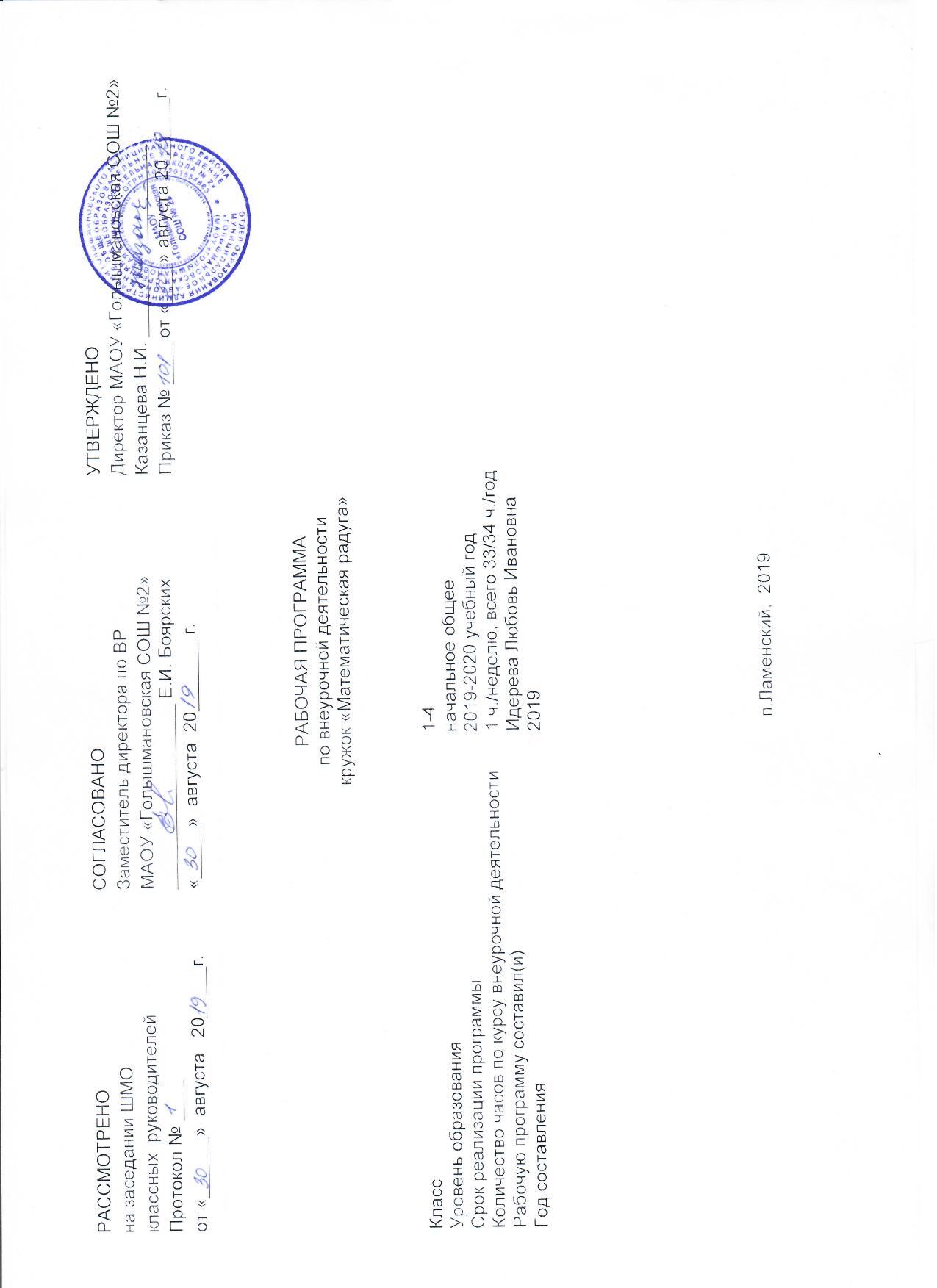 Результаты освоения курса внеурочной деятельностиЛичностные  результаты: развитие   любознательности,   сообразительности   при   выполнении  разнообразных заданий проблемного и эвристического характера; развитие   внимательности,   настойчивости,   целеустремленности,   умения  преодолевать трудности – качеств весьма важных в практической деятельности  любого человека;воспитание чувства справедливости, ответственности;развитие самостоятельности суждений, независимости и нестандартности  мышления.        Метапредметные результаты:Сравнивать  разные   приемы   действий,  выбирать  удобные   способы   для  выполнения конкретного задания.Моделировать в процессе совместного обсуждения алгоритм решения числового  кроссворда; использовать его в ходе самостоятельной работы.  Применять  изученные способы учебной работы и приёмы вычислений   для  работы с числовыми головоломками.Анализировать  правила   игры.  Действовать  в   соответствии   с   заданными  правилами.Включаться  в   групповую   работу.  Участвовать  в   обсуждении   проблемных  вопросов, высказывать собственное мнение и аргументировать его.Выполнять пробное учебное действие, фиксировать индивидуальное затруднение  в пробном действии.Аргументировать  свою позицию в коммуникации,  учитывать  разные мнения,  использовать критерии для обоснования своего суждения.Сопоставлять  полученный (промежуточный, итоговый) результат с заданным  условием.Контролировать свою деятельность: обнаруживать и исправлять ошибки.Предметные результаты:Использование приобретённых математических знаний для описания и объяснения окружающих предметов, процессов, явлений, а также для оценки их количественных и пространственных отношений.Овладение основами логического и алгоритмического мышления,
пространственного воображения и математической речи, основами счёта, измерения, прикидки результата и его оценки, наглядного представления данных в разной форме (таблицы, схемы, диаграммы), записи и выполнения алгоритмов.Умения выполнять устно  строить алгоритмы и стратегии в игре, исследовать, распознавать и изображать геометрические фигуры, работать с таблицами, схемами, графиками и диаграммами, цепочками, представлять, анализировать и интерпретировать данные.Приобретение первоначальных навыков работы на компьютере (набирать текст на клавиатуре, работать с меню, находить информацию по заданной теме).Содержание программыПервый год обучения1. Арифметические забавы ( 9ч)Из истории математики. Как люди научились считать. Игры с числами.Решение задач в стихах, задач-шуток; арифметических задач, требующих особых приёмов решения; задач на сообразительность, на внимание. Выполнение графических диктантов. Конкурс «Загадки Весёлого Карандаша».2. Логика в математике (15ч)Больше - меньше, раньше - позже, быстрее - медленнее. Множество и его элементы. Способы задания множеств. Сравнение и отображение множеств. Математическая эстафета. Кодирование и декодирование. Отрицание.Истинные и ложные высказывания. Математические фокусы, игры на внимание. Символы в реальности и сказке. Самостоятельное создание символов. Обозначение действий, знаки – пиктограммы. Понятие «дерево».Графы. Решение задач комбинаторного типа, подбором.3. Задачи с геометрическим содержанием ( 9ч)Кодирование. Симметрия фигур. Задачи на разрезание, на склеивание.Игра «Конструктор». Задачи со спичками. Геометрическая викторина.Второй год обучения1. Арифметические забавы (11ч)Без карандаша и бумаги. Числовые головоломки. Задачи на нахождение целого и его части. Шифры. Ребусы. Задачи про цифры. Нахождение закономерности. Математический турнир. Задачи на взвешивание, на переливание. Конкурс «Весёлые вопросы и остроумные ответы».          2. Логика в математике (14ч)Действия предметов. Обратные действия. Последовательность действий. Алгоритм. Ветвление. Поиск основных алгоритмических конструкций на хорошо знакомых сказках; сочинение своих сказок. Математический бой.Задачи на поиск закономерности, на внимательность и сообразительность.Задачи – шутки. Математический конкурс «Умники и умницы». Задачи с лишними или недостающими данными. Задачи, решаемые без вычислений.3. Задачи с геометрическим содержанием ( 9ч)Задачи на разрезание и складывание фигур. Задачи со спичками. Игра - головоломка «Пифагор». Линейные орнаменты (бордюры).Познавательная викторина «Путешествие по древнему Египту». Оригами  Игра «Геометрическая мозаика».Третий год обучения1. Арифметические забавы (10ч)Конкурс «Шагай, соображай». Задачи, решаемые перебором.Решение задач с конца, на переливание, с затруднительным положением, на планирование, на промежутки. Задачи на установление взаимно однозначного соответствия между множествами. Математическая лотерея.2. Логика в математике (13ч)Чётность – нечётность, чёрное – белое. Выигрышная стратегия.Забавные исчезновения. Остроумный делёж. Задачи на планирование действий, упорядочивание множеств. Арифметические ребусы и лабиринты.Логические задачи на поиск закономерности и классификацию. Некоторые старинные задачи. Задачи, решаемые с конца. Составление выражений по графу. Принцип Дирихле. Задачи на расстановки. Слова-кванторы. Ориентированные графы.3. Задачи с геометрическим содержанием (11ч)Не отрывая карандаш… Пентамино. Зеркальное отражение. Симметрия. Симметричное вырезание. Геометрическая викторина.Неоднозначные фигуры. Плоские орнаменты (паркеты).Игра – головоломка «Монгольская игра». Математический КВН.
Четвёртый год обучения1. Арифметические забавы (9ч)Группировка предметов .Поиск закономерностей. Цифры у разных народов. Арифметические головоломки. Составление задач – шуток, магических квадратов, ребусов. Решение старинных задач, задач на упорядочивание множеств, задач, связанных с величинами. Любопытные особенности некоторых чисел и действий с ними.      .2. Логика в математике (13ч)           Тайны шифра (чтение и составление ребусов). Решение шахматных задач.Игра «Логическое домино». Знаете ли вы проценты? Математические софизмы. Задачи, требующие большей сообразительности и более сложных вычислений. Ряды чисел, суммы которых можно получать, не производя сложение этих чисел. Решение и составление задач, допускающих варианты условия, разные пути решения, набор вероятных ответов. Задачи на принцип Дирихле. Что мы знаем об Архимеде? Логленд (логический марафон). Математический КВН. . Танграм – китайская головоломка из геометрических фигур.3. Задачи с геометрическим содержанием (12ч)Математические головоломки. .  Геометрия танграма. Конструирование из «Т». Задачи на разрезание и складывание фигур.        Геометрические головоломки. Зашифрованная переписка (способ решётки).           Задачи со спичками. Геометрия клетчатой бумаги. Три способа прохождения лабиринта. Игры на развитие конструкторских способностей. Геометрическая викторина. Геометрический тренинг.Тематическое планированиеПервый годВторой годТретий годЧетвёртый годКАЛЕНДАРНО - ТЕМАТИЧЕСКОЕ ПЛАНИРОВАНИЕкурса внеурочной деятельности «Математическая радуга»п. Ламенский, 2019 г.Первый годВторой годТретий годЧетвёртый годЛист корректировки рабочей программыкурса внеурочной деятельности кружка «Математическая радуга»руководителя курса внеурочной деятельности Идеревой Любови Ивановны   на 2019/2020 учебный год№ п/пРаздела и темНазвание раздела, темыКоличество часов, отводимых на освоение темы1.Арифметические забавы.  Из истории математики. Как люди научились считать (1ч)  Игры с числами (1ч)  Задачи на сообразительность (1ч)  Задачи на внимание (1ч)  Конкурс «Загадки Весёлого Карандаша» (1ч)  Шарады. Ребусы (1ч) Задачи в стихах (1ч) Магические квадраты (1ч) Арифметические задачи, требующие особых приёмов решения (1ч)92.Логика в математике.153.Задачи с геометрическим содержанием.9                                                                                                                                               Итого:                                                                                                                                               Итого:33№ п/пРаздела и темНазвание раздела, темыКоличество часов, отводимых на освоение темы1.Арифметические забавы.112.Логика в математике.143.Задачи с геометрическим содержанием.9                                                                                                                                           Итого:                                                                                                                                           Итого:34№ п/пРаздела и темНазвание раздела, темыКоличество часов, отводимых на освоение темы1.Арифметические забавы.102.Логика в математике.133.Задачи с геометрическим содержанием.11                                                                                                                                              Итого:                                                                                                                                              Итого:34№ п/пРаздела и темНазвание раздела, темыКоличество часов, отводимых на освоение темы1.Арифметические забавы.92.Логика в математике.133.Задачи с геометрическим содержанием.12Итого:Итого:34СОГЛАСОВАНОЗаместитель директора по ВРМАОУ «Голышмановская СОШ №2»_________________  Е.И.Боярских «_____» __________________2019г.Приложение №______К Рабочей программе внеурочной деятельности,утверждённой приказом директора  по школеот «____» _________2019 № ___________Класс:1-4Руководитель курса:Идерева Любовь ИвановнаУчебный год: 2019 - 2020 №п/пДата проведенияпо плануДата проведенияпо фактуТема занятияВиды деятельности(Элементы содержания. Контроль)Результаты освоения курса внеурочной деятельности1.2.3.4.5.6.Арифметические забавы ( 9 ч. )Арифметические забавы ( 9 ч. )Арифметические забавы ( 9 ч. )Арифметические забавы ( 9 ч. )Арифметические забавы ( 9 ч. )1Из истории математики. Как люди научились считать.Определение интересов, склонностей учащихся, выполнение заданий презентации «Как люди научились считать»Личностные - умение соотносить поступки и события с принятыми этическими принципами.Регулятивные - умение контролировать свою деятельность по результату,умение адекватно понимать оценку взрослого и сверстника.Познавательные - умение выделять параметры объекта, поддающиеся измерению; умение выделять существенные признаки конкретно-чувственных объектов; действие моделирования – преобразование объекта из чувственной формы в модель, где выделены существенные характеристики объекта, умение устанавливать аналогии на предметном материале.Коммуникативные - приемлемое (т.е. не негативное, а желательно эмоционально позитивное) отношение к процессу сотрудничества;умение слушать собеседника.2Игры с числами.Устный счётЛичностные - умение соотносить поступки и события с принятыми этическими принципами.Регулятивные - умение контролировать свою деятельность по результату,умение адекватно понимать оценку взрослого и сверстника.Познавательные - умение выделять параметры объекта, поддающиеся измерению; умение выделять существенные признаки конкретно-чувственных объектов; действие моделирования – преобразование объекта из чувственной формы в модель, где выделены существенные характеристики объекта, умение устанавливать аналогии на предметном материале.Коммуникативные - приемлемое (т.е. не негативное, а желательно эмоционально позитивное) отношение к процессу сотрудничества;умение слушать собеседника.3Задачи на сообразительность.Работа в парах по решению задачЛичностные - умение соотносить поступки и события с принятыми этическими принципами.Регулятивные - умение контролировать свою деятельность по результату,умение адекватно понимать оценку взрослого и сверстника.Познавательные - умение выделять параметры объекта, поддающиеся измерению; умение выделять существенные признаки конкретно-чувственных объектов; действие моделирования – преобразование объекта из чувственной формы в модель, где выделены существенные характеристики объекта, умение устанавливать аналогии на предметном материале.Коммуникативные - приемлемое (т.е. не негативное, а желательно эмоционально позитивное) отношение к процессу сотрудничества;умение слушать собеседника.4Задачи на внимание.Работа в парах по решению задачЛичностные - умение соотносить поступки и события с принятыми этическими принципами.Регулятивные - умение контролировать свою деятельность по результату,умение адекватно понимать оценку взрослого и сверстника.Познавательные - умение выделять параметры объекта, поддающиеся измерению; умение выделять существенные признаки конкретно-чувственных объектов; действие моделирования – преобразование объекта из чувственной формы в модель, где выделены существенные характеристики объекта, умение устанавливать аналогии на предметном материале.Коммуникативные - приемлемое (т.е. не негативное, а желательно эмоционально позитивное) отношение к процессу сотрудничества;умение слушать собеседника.5Конкурс «Загадки Весёлого Карандаша».Работа в группахЛичностные - умение соотносить поступки и события с принятыми этическими принципами.Регулятивные - умение контролировать свою деятельность по результату,умение адекватно понимать оценку взрослого и сверстника.Познавательные - умение выделять параметры объекта, поддающиеся измерению; умение выделять существенные признаки конкретно-чувственных объектов; действие моделирования – преобразование объекта из чувственной формы в модель, где выделены существенные характеристики объекта, умение устанавливать аналогии на предметном материале.Коммуникативные - приемлемое (т.е. не негативное, а желательно эмоционально позитивное) отношение к процессу сотрудничества;умение слушать собеседника.6Шарады. Ребусы.Составление математических ребусовЛичностные - умение соотносить поступки и события с принятыми этическими принципами.Регулятивные - умение контролировать свою деятельность по результату,умение адекватно понимать оценку взрослого и сверстника.Познавательные - умение выделять параметры объекта, поддающиеся измерению; умение выделять существенные признаки конкретно-чувственных объектов; действие моделирования – преобразование объекта из чувственной формы в модель, где выделены существенные характеристики объекта, умение устанавливать аналогии на предметном материале.Коммуникативные - приемлемое (т.е. не негативное, а желательно эмоционально позитивное) отношение к процессу сотрудничества;умение слушать собеседника.7Задачи в стихах.Работа в группах: инсценирование загадок, решение задачЛичностные - умение соотносить поступки и события с принятыми этическими принципами.Регулятивные - умение контролировать свою деятельность по результату,умение адекватно понимать оценку взрослого и сверстника.Познавательные - умение выделять параметры объекта, поддающиеся измерению; умение выделять существенные признаки конкретно-чувственных объектов; действие моделирования – преобразование объекта из чувственной формы в модель, где выделены существенные характеристики объекта, умение устанавливать аналогии на предметном материале.Коммуникативные - приемлемое (т.е. не негативное, а желательно эмоционально позитивное) отношение к процессу сотрудничества;умение слушать собеседника.8Магические квадраты.Составление и разгадывание математических квадратовЛичностные - умение соотносить поступки и события с принятыми этическими принципами.Регулятивные - умение контролировать свою деятельность по результату,умение адекватно понимать оценку взрослого и сверстника.Познавательные - умение выделять параметры объекта, поддающиеся измерению; умение выделять существенные признаки конкретно-чувственных объектов; действие моделирования – преобразование объекта из чувственной формы в модель, где выделены существенные характеристики объекта, умение устанавливать аналогии на предметном материале.Коммуникативные - приемлемое (т.е. не негативное, а желательно эмоционально позитивное) отношение к процессу сотрудничества;умение слушать собеседника.9  Арифметические задачи, требующие особых приёмов решения.Работа с алгоритмамиЛичностные - умение соотносить поступки и события с принятыми этическими принципами.Регулятивные - умение контролировать свою деятельность по результату,умение адекватно понимать оценку взрослого и сверстника.Познавательные - умение выделять параметры объекта, поддающиеся измерению; умение выделять существенные признаки конкретно-чувственных объектов; действие моделирования – преобразование объекта из чувственной формы в модель, где выделены существенные характеристики объекта, умение устанавливать аналогии на предметном материале.Коммуникативные - приемлемое (т.е. не негативное, а желательно эмоционально позитивное) отношение к процессу сотрудничества;умение слушать собеседника.Логика в математике ( 15 ч. )Логика в математике ( 15 ч. )Логика в математике ( 15 ч. )Логика в математике ( 15 ч. )Логика в математике ( 15 ч. )10Больше - меньше, раньше - позже, быстрее - медленнее.Выполнение последовательности действий;Личностные - умение соотносить поступки и события с принятыми этическими принципами.Регулятивные - умение контролировать свою деятельность по результату,умение адекватно понимать оценку взрослого и сверстника.Познавательные - умение выделять параметры объекта, поддающиеся измерению; умение выделять существенные признаки конкретно-чувственных объектов; действие моделирования – преобразование объекта из чувственной формы в модель, где выделены существенные характеристики объекта, умение устанавливать аналогии на предметном материале.Коммуникативные - приемлемое (т.е. не негативное, а желательно эмоционально позитивное) отношение к процессу сотрудничества;умение слушать собеседника11Множество и его элементы.Нахождение элементов множестваЛичностные - умение соотносить поступки и события с принятыми этическими принципами.Регулятивные - умение контролировать свою деятельность по результату,умение адекватно понимать оценку взрослого и сверстника.Познавательные - умение выделять параметры объекта, поддающиеся измерению; умение выделять существенные признаки конкретно-чувственных объектов; действие моделирования – преобразование объекта из чувственной формы в модель, где выделены существенные характеристики объекта, умение устанавливать аналогии на предметном материале.Коммуникативные - приемлемое (т.е. не негативное, а желательно эмоционально позитивное) отношение к процессу сотрудничества;умение слушать собеседника12Способы задания множеств.Схематическое изображение задачЛичностные - умение соотносить поступки и события с принятыми этическими принципами.Регулятивные - умение контролировать свою деятельность по результату,умение адекватно понимать оценку взрослого и сверстника.Познавательные - умение выделять параметры объекта, поддающиеся измерению; умение выделять существенные признаки конкретно-чувственных объектов; действие моделирования – преобразование объекта из чувственной формы в модель, где выделены существенные характеристики объекта, умение устанавливать аналогии на предметном материале.Коммуникативные - приемлемое (т.е. не негативное, а желательно эмоционально позитивное) отношение к процессу сотрудничества;умение слушать собеседника13Сравнение и отображение множеств.Сравнение одинаковых и разных множествЛичностные - умение соотносить поступки и события с принятыми этическими принципами.Регулятивные - умение контролировать свою деятельность по результату,умение адекватно понимать оценку взрослого и сверстника.Познавательные - умение выделять параметры объекта, поддающиеся измерению; умение выделять существенные признаки конкретно-чувственных объектов; действие моделирования – преобразование объекта из чувственной формы в модель, где выделены существенные характеристики объекта, умение устанавливать аналогии на предметном материале.Коммуникативные - приемлемое (т.е. не негативное, а желательно эмоционально позитивное) отношение к процессу сотрудничества;умение слушать собеседника14Математическая эстафета.Работа в группахЛичностные - умение соотносить поступки и события с принятыми этическими принципами.Регулятивные - умение контролировать свою деятельность по результату,умение адекватно понимать оценку взрослого и сверстника.Познавательные - умение выделять параметры объекта, поддающиеся измерению; умение выделять существенные признаки конкретно-чувственных объектов; действие моделирования – преобразование объекта из чувственной формы в модель, где выделены существенные характеристики объекта, умение устанавливать аналогии на предметном материале.Коммуникативные - приемлемое (т.е. не негативное, а желательно эмоционально позитивное) отношение к процессу сотрудничества;умение слушать собеседника15Кодирование и декодирование.Составление ключа к кодированию заданияЛичностные - умение соотносить поступки и события с принятыми этическими принципами.Регулятивные - умение контролировать свою деятельность по результату,умение адекватно понимать оценку взрослого и сверстника.Познавательные - умение выделять параметры объекта, поддающиеся измерению; умение выделять существенные признаки конкретно-чувственных объектов; действие моделирования – преобразование объекта из чувственной формы в модель, где выделены существенные характеристики объекта, умение устанавливать аналогии на предметном материале.Коммуникативные - приемлемое (т.е. не негативное, а желательно эмоционально позитивное) отношение к процессу сотрудничества;умение слушать собеседника16Отрицание.Выполнение отрицания в заданииЛичностные - умение соотносить поступки и события с принятыми этическими принципами.Регулятивные - умение контролировать свою деятельность по результату,умение адекватно понимать оценку взрослого и сверстника.Познавательные - умение выделять параметры объекта, поддающиеся измерению; умение выделять существенные признаки конкретно-чувственных объектов; действие моделирования – преобразование объекта из чувственной формы в модель, где выделены существенные характеристики объекта, умение устанавливать аналогии на предметном материале.Коммуникативные - приемлемое (т.е. не негативное, а желательно эмоционально позитивное) отношение к процессу сотрудничества;умение слушать собеседника17Истинные и ложные высказывания.Выполнение последовательности действий;Личностные - умение соотносить поступки и события с принятыми этическими принципами.Регулятивные - умение контролировать свою деятельность по результату,умение адекватно понимать оценку взрослого и сверстника.Познавательные - умение выделять параметры объекта, поддающиеся измерению; умение выделять существенные признаки конкретно-чувственных объектов; действие моделирования – преобразование объекта из чувственной формы в модель, где выделены существенные характеристики объекта, умение устанавливать аналогии на предметном материале.Коммуникативные - приемлемое (т.е. не негативное, а желательно эмоционально позитивное) отношение к процессу сотрудничества;умение слушать собеседника18Математические фокусы, игры на внимание.Творческая работаЛичностные - умение соотносить поступки и события с принятыми этическими принципами.Регулятивные - умение контролировать свою деятельность по результату,умение адекватно понимать оценку взрослого и сверстника.Познавательные - умение выделять параметры объекта, поддающиеся измерению; умение выделять существенные признаки конкретно-чувственных объектов; действие моделирования – преобразование объекта из чувственной формы в модель, где выделены существенные характеристики объекта, умение устанавливать аналогии на предметном материале.Коммуникативные - приемлемое (т.е. не негативное, а желательно эмоционально позитивное) отношение к процессу сотрудничества;умение слушать собеседника19Символы в реальности и сказке. Самостоятельное создание символов.Составление загадок, требующих математического решенияЛичностные - умение соотносить поступки и события с принятыми этическими принципами.Регулятивные - умение контролировать свою деятельность по результату,умение адекватно понимать оценку взрослого и сверстника.Познавательные - умение выделять параметры объекта, поддающиеся измерению; умение выделять существенные признаки конкретно-чувственных объектов; действие моделирования – преобразование объекта из чувственной формы в модель, где выделены существенные характеристики объекта, умение устанавливать аналогии на предметном материале.Коммуникативные - приемлемое (т.е. не негативное, а желательно эмоционально позитивное) отношение к процессу сотрудничества;умение слушать собеседника20Обозначение действий, знаки – пиктограммы.Решение с помощью пиктограммы.Личностные - умение соотносить поступки и события с принятыми этическими принципами.Регулятивные - умение контролировать свою деятельность по результату,умение адекватно понимать оценку взрослого и сверстника.Познавательные - умение выделять параметры объекта, поддающиеся измерению; умение выделять существенные признаки конкретно-чувственных объектов; действие моделирования – преобразование объекта из чувственной формы в модель, где выделены существенные характеристики объекта, умение устанавливать аналогии на предметном материале.Коммуникативные - приемлемое (т.е. не негативное, а желательно эмоционально позитивное) отношение к процессу сотрудничества;умение слушать собеседника21Понятие «дерево».Работа с алгоритмическими предписаниями (шаговое выполнение задания).Личностные - умение соотносить поступки и события с принятыми этическими принципами.Регулятивные - умение контролировать свою деятельность по результату,умение адекватно понимать оценку взрослого и сверстника.Познавательные - умение выделять параметры объекта, поддающиеся измерению; умение выделять существенные признаки конкретно-чувственных объектов; действие моделирования – преобразование объекта из чувственной формы в модель, где выделены существенные характеристики объекта, умение устанавливать аналогии на предметном материале.Коммуникативные - приемлемое (т.е. не негативное, а желательно эмоционально позитивное) отношение к процессу сотрудничества;умение слушать собеседника22Графы.Работа с графамиЛичностные - умение соотносить поступки и события с принятыми этическими принципами.Регулятивные - умение контролировать свою деятельность по результату,умение адекватно понимать оценку взрослого и сверстника.Познавательные - умение выделять параметры объекта, поддающиеся измерению; умение выделять существенные признаки конкретно-чувственных объектов; действие моделирования – преобразование объекта из чувственной формы в модель, где выделены существенные характеристики объекта, умение устанавливать аналогии на предметном материале.Коммуникативные - приемлемое (т.е. не негативное, а желательно эмоционально позитивное) отношение к процессу сотрудничества;умение слушать собеседника23Решение задач комбинаторного типа.Работа над созданием проблемных ситуаций, требующих математического решенияЛичностные - умение соотносить поступки и события с принятыми этическими принципами.Регулятивные - умение контролировать свою деятельность по результату,умение адекватно понимать оценку взрослого и сверстника.Познавательные - умение выделять параметры объекта, поддающиеся измерению; умение выделять существенные признаки конкретно-чувственных объектов; действие моделирования – преобразование объекта из чувственной формы в модель, где выделены существенные характеристики объекта, умение устанавливать аналогии на предметном материале.Коммуникативные - приемлемое (т.е. не негативное, а желательно эмоционально позитивное) отношение к процессу сотрудничества;умение слушать собеседника24Задачи, решаемые подбором.Работа в парах по решению задачЛичностные - умение соотносить поступки и события с принятыми этическими принципами.Регулятивные - умение контролировать свою деятельность по результату,умение адекватно понимать оценку взрослого и сверстника.Познавательные - умение выделять параметры объекта, поддающиеся измерению; умение выделять существенные признаки конкретно-чувственных объектов; действие моделирования – преобразование объекта из чувственной формы в модель, где выделены существенные характеристики объекта, умение устанавливать аналогии на предметном материале.Коммуникативные - приемлемое (т.е. не негативное, а желательно эмоционально позитивное) отношение к процессу сотрудничества;умение слушать собеседникаЗадачи с геометрическим  содержанием ( 9 ч. )Задачи с геометрическим  содержанием ( 9 ч. )Задачи с геометрическим  содержанием ( 9 ч. )Задачи с геометрическим  содержанием ( 9 ч. )Задачи с геометрическим  содержанием ( 9 ч. )25Кодирование.Составление знаковых системЛичностные - умение соотносить поступки и события с принятыми этическими принципами.Регулятивные - умение контролировать свою деятельность по результату,умение адекватно понимать оценку взрослого и сверстника.Познавательные - умение выделять параметры объекта, поддающиеся измерению; умение выделять существенные признаки конкретно-чувственных объектов; действие моделирования – преобразование объекта из чувственной формы в модель, где выделены существенные характеристики объекта, умение устанавливать аналогии на предметном материале.Коммуникативные - приемлемое (т.е. не негативное, а желательно эмоционально позитивное) отношение к процессу сотрудничества;умение слушать собеседника.26Симметрия фигур.Дорисовывание несложных композиций из геометрических тел или линий, не изображающих ничего конкретного, до какого-либо изображенияЛичностные - умение соотносить поступки и события с принятыми этическими принципами.Регулятивные - умение контролировать свою деятельность по результату,умение адекватно понимать оценку взрослого и сверстника.Познавательные - умение выделять параметры объекта, поддающиеся измерению; умение выделять существенные признаки конкретно-чувственных объектов; действие моделирования – преобразование объекта из чувственной формы в модель, где выделены существенные характеристики объекта, умение устанавливать аналогии на предметном материале.Коммуникативные - приемлемое (т.е. не негативное, а желательно эмоционально позитивное) отношение к процессу сотрудничества;умение слушать собеседника.27Задачи на разрезание.Работа в парах по решению задач на разрезаниеЛичностные - умение соотносить поступки и события с принятыми этическими принципами.Регулятивные - умение контролировать свою деятельность по результату,умение адекватно понимать оценку взрослого и сверстника.Познавательные - умение выделять параметры объекта, поддающиеся измерению; умение выделять существенные признаки конкретно-чувственных объектов; действие моделирования – преобразование объекта из чувственной формы в модель, где выделены существенные характеристики объекта, умение устанавливать аналогии на предметном материале.Коммуникативные - приемлемое (т.е. не негативное, а желательно эмоционально позитивное) отношение к процессу сотрудничества;умение слушать собеседника.28Задачи на склеивание.Работа в парах по решению задач на склеиваниеЛичностные - умение соотносить поступки и события с принятыми этическими принципами.Регулятивные - умение контролировать свою деятельность по результату,умение адекватно понимать оценку взрослого и сверстника.Познавательные - умение выделять параметры объекта, поддающиеся измерению; умение выделять существенные признаки конкретно-чувственных объектов; действие моделирования – преобразование объекта из чувственной формы в модель, где выделены существенные характеристики объекта, умение устанавливать аналогии на предметном материале.Коммуникативные - приемлемое (т.е. не негативное, а желательно эмоционально позитивное) отношение к процессу сотрудничества;умение слушать собеседника.29Игра «Конструктор».Творческая работаЛичностные - умение соотносить поступки и события с принятыми этическими принципами.Регулятивные - умение контролировать свою деятельность по результату,умение адекватно понимать оценку взрослого и сверстника.Познавательные - умение выделять параметры объекта, поддающиеся измерению; умение выделять существенные признаки конкретно-чувственных объектов; действие моделирования – преобразование объекта из чувственной формы в модель, где выделены существенные характеристики объекта, умение устанавливать аналогии на предметном материале.Коммуникативные - приемлемое (т.е. не негативное, а желательно эмоционально позитивное) отношение к процессу сотрудничества;умение слушать собеседника.30Задачи со спичками.Складывание и перекладывание спичек с целью составления заданных фигурЛичностные - умение соотносить поступки и события с принятыми этическими принципами.Регулятивные - умение контролировать свою деятельность по результату,умение адекватно понимать оценку взрослого и сверстника.Познавательные - умение выделять параметры объекта, поддающиеся измерению; умение выделять существенные признаки конкретно-чувственных объектов; действие моделирования – преобразование объекта из чувственной формы в модель, где выделены существенные характеристики объекта, умение устанавливать аналогии на предметном материале.Коммуникативные - приемлемое (т.е. не негативное, а желательно эмоционально позитивное) отношение к процессу сотрудничества;умение слушать собеседника.31-32Геометрическая викторина.Решение различных заданий в геометрическом направленииЛичностные - умение соотносить поступки и события с принятыми этическими принципами.Регулятивные - умение контролировать свою деятельность по результату,умение адекватно понимать оценку взрослого и сверстника.Познавательные - умение выделять параметры объекта, поддающиеся измерению; умение выделять существенные признаки конкретно-чувственных объектов; действие моделирования – преобразование объекта из чувственной формы в модель, где выделены существенные характеристики объекта, умение устанавливать аналогии на предметном материале.Коммуникативные - приемлемое (т.е. не негативное, а желательно эмоционально позитивное) отношение к процессу сотрудничества;умение слушать собеседника.33Итоговое занятие.Коллективная работа по составлению отчёта о проделанной работеЛичностные - умение соотносить поступки и события с принятыми этическими принципами.Регулятивные - умение контролировать свою деятельность по результату,умение адекватно понимать оценку взрослого и сверстника.Познавательные - умение выделять параметры объекта, поддающиеся измерению; умение выделять существенные признаки конкретно-чувственных объектов; действие моделирования – преобразование объекта из чувственной формы в модель, где выделены существенные характеристики объекта, умение устанавливать аналогии на предметном материале.Коммуникативные - приемлемое (т.е. не негативное, а желательно эмоционально позитивное) отношение к процессу сотрудничества;умение слушать собеседника.№п/пДата проведенияпо плануДата проведенияпо фактуТема занятияВиды деятельности(Элементы содержания. Контроль)Результаты освоения курса внеурочной деятельностиРезультаты освоения курса внеурочной деятельности1.2.3.4.5.6.6.Арифметические забавы ( 11 ч. )Арифметические забавы ( 11 ч. )Арифметические забавы ( 11 ч. )Арифметические забавы ( 11 ч. )Арифметические забавы ( 11 ч. )Арифметические забавы ( 11 ч. )1Без карандаша и бумаги.Логические упражнения на простейшие умозаключенияЛичностные - умение выделить нравственный аспект поведения.Регулятивные - умение контролировать свою деятельность по результату, умение адекватно понимать оценку взрослого и сверстника.Познавательные – упорядочение объектов по выделенному основанию; классификация - отнесение предмета к группе на основе заданного признака; моделирование.Коммуникативные - умение слушать собеседника.Личностные - умение выделить нравственный аспект поведения.Регулятивные - умение контролировать свою деятельность по результату, умение адекватно понимать оценку взрослого и сверстника.Познавательные – упорядочение объектов по выделенному основанию; классификация - отнесение предмета к группе на основе заданного признака; моделирование.Коммуникативные - умение слушать собеседника.Личностные - умение выделить нравственный аспект поведения.Регулятивные - умение контролировать свою деятельность по результату, умение адекватно понимать оценку взрослого и сверстника.Познавательные – упорядочение объектов по выделенному основанию; классификация - отнесение предмета к группе на основе заданного признака; моделирование.Коммуникативные - умение слушать собеседника.2Числовые головоломки.Чтение, запись, сравнение, порядок чиселЛичностные - умение выделить нравственный аспект поведения.Регулятивные - умение контролировать свою деятельность по результату, умение адекватно понимать оценку взрослого и сверстника.Познавательные – упорядочение объектов по выделенному основанию; классификация - отнесение предмета к группе на основе заданного признака; моделирование.Коммуникативные - умение слушать собеседника.Личностные - умение выделить нравственный аспект поведения.Регулятивные - умение контролировать свою деятельность по результату, умение адекватно понимать оценку взрослого и сверстника.Познавательные – упорядочение объектов по выделенному основанию; классификация - отнесение предмета к группе на основе заданного признака; моделирование.Коммуникативные - умение слушать собеседника.Личностные - умение выделить нравственный аспект поведения.Регулятивные - умение контролировать свою деятельность по результату, умение адекватно понимать оценку взрослого и сверстника.Познавательные – упорядочение объектов по выделенному основанию; классификация - отнесение предмета к группе на основе заданного признака; моделирование.Коммуникативные - умение слушать собеседника.3Задачи на нахождение целого и его части.Оперирование числовой и знаковой символикойЛичностные - умение выделить нравственный аспект поведения.Регулятивные - умение контролировать свою деятельность по результату, умение адекватно понимать оценку взрослого и сверстника.Познавательные – упорядочение объектов по выделенному основанию; классификация - отнесение предмета к группе на основе заданного признака; моделирование.Коммуникативные - умение слушать собеседника.Личностные - умение выделить нравственный аспект поведения.Регулятивные - умение контролировать свою деятельность по результату, умение адекватно понимать оценку взрослого и сверстника.Познавательные – упорядочение объектов по выделенному основанию; классификация - отнесение предмета к группе на основе заданного признака; моделирование.Коммуникативные - умение слушать собеседника.Личностные - умение выделить нравственный аспект поведения.Регулятивные - умение контролировать свою деятельность по результату, умение адекватно понимать оценку взрослого и сверстника.Познавательные – упорядочение объектов по выделенному основанию; классификация - отнесение предмета к группе на основе заданного признака; моделирование.Коммуникативные - умение слушать собеседника.4Шифры. Ребусы.Нахождение ключа к шифру, разгадывание ребусовЛичностные - умение выделить нравственный аспект поведения.Регулятивные - умение контролировать свою деятельность по результату, умение адекватно понимать оценку взрослого и сверстника.Познавательные – упорядочение объектов по выделенному основанию; классификация - отнесение предмета к группе на основе заданного признака; моделирование.Коммуникативные - умение слушать собеседника.Личностные - умение выделить нравственный аспект поведения.Регулятивные - умение контролировать свою деятельность по результату, умение адекватно понимать оценку взрослого и сверстника.Познавательные – упорядочение объектов по выделенному основанию; классификация - отнесение предмета к группе на основе заданного признака; моделирование.Коммуникативные - умение слушать собеседника.Личностные - умение выделить нравственный аспект поведения.Регулятивные - умение контролировать свою деятельность по результату, умение адекватно понимать оценку взрослого и сверстника.Познавательные – упорядочение объектов по выделенному основанию; классификация - отнесение предмета к группе на основе заданного признака; моделирование.Коммуникативные - умение слушать собеседника.5Задачи про цифры.Чтение, письмо, сравнение, составление чиселЛичностные - умение выделить нравственный аспект поведения.Регулятивные - умение контролировать свою деятельность по результату, умение адекватно понимать оценку взрослого и сверстника.Познавательные – упорядочение объектов по выделенному основанию; классификация - отнесение предмета к группе на основе заданного признака; моделирование.Коммуникативные - умение слушать собеседника.Личностные - умение выделить нравственный аспект поведения.Регулятивные - умение контролировать свою деятельность по результату, умение адекватно понимать оценку взрослого и сверстника.Познавательные – упорядочение объектов по выделенному основанию; классификация - отнесение предмета к группе на основе заданного признака; моделирование.Коммуникативные - умение слушать собеседника.Личностные - умение выделить нравственный аспект поведения.Регулятивные - умение контролировать свою деятельность по результату, умение адекватно понимать оценку взрослого и сверстника.Познавательные – упорядочение объектов по выделенному основанию; классификация - отнесение предмета к группе на основе заданного признака; моделирование.Коммуникативные - умение слушать собеседника.6«Сколько же?»Логические упражнения на простейшие умозаключенияЛичностные - умение выделить нравственный аспект поведения.Регулятивные - умение контролировать свою деятельность по результату, умение адекватно понимать оценку взрослого и сверстника.Познавательные – упорядочение объектов по выделенному основанию; классификация - отнесение предмета к группе на основе заданного признака; моделирование.Коммуникативные - умение слушать собеседника.Личностные - умение выделить нравственный аспект поведения.Регулятивные - умение контролировать свою деятельность по результату, умение адекватно понимать оценку взрослого и сверстника.Познавательные – упорядочение объектов по выделенному основанию; классификация - отнесение предмета к группе на основе заданного признака; моделирование.Коммуникативные - умение слушать собеседника.Личностные - умение выделить нравственный аспект поведения.Регулятивные - умение контролировать свою деятельность по результату, умение адекватно понимать оценку взрослого и сверстника.Познавательные – упорядочение объектов по выделенному основанию; классификация - отнесение предмета к группе на основе заданного признака; моделирование.Коммуникативные - умение слушать собеседника.7Закономерности.Поиск закономерностиЛичностные - умение выделить нравственный аспект поведения.Регулятивные - умение контролировать свою деятельность по результату, умение адекватно понимать оценку взрослого и сверстника.Познавательные – упорядочение объектов по выделенному основанию; классификация - отнесение предмета к группе на основе заданного признака; моделирование.Коммуникативные - умение слушать собеседника.Личностные - умение выделить нравственный аспект поведения.Регулятивные - умение контролировать свою деятельность по результату, умение адекватно понимать оценку взрослого и сверстника.Познавательные – упорядочение объектов по выделенному основанию; классификация - отнесение предмета к группе на основе заданного признака; моделирование.Коммуникативные - умение слушать собеседника.Личностные - умение выделить нравственный аспект поведения.Регулятивные - умение контролировать свою деятельность по результату, умение адекватно понимать оценку взрослого и сверстника.Познавательные – упорядочение объектов по выделенному основанию; классификация - отнесение предмета к группе на основе заданного признака; моделирование.Коммуникативные - умение слушать собеседника.8Математический турнир.Работа в группахЛичностные - умение выделить нравственный аспект поведения.Регулятивные - умение контролировать свою деятельность по результату, умение адекватно понимать оценку взрослого и сверстника.Познавательные – упорядочение объектов по выделенному основанию; классификация - отнесение предмета к группе на основе заданного признака; моделирование.Коммуникативные - умение слушать собеседника.Личностные - умение выделить нравственный аспект поведения.Регулятивные - умение контролировать свою деятельность по результату, умение адекватно понимать оценку взрослого и сверстника.Познавательные – упорядочение объектов по выделенному основанию; классификация - отнесение предмета к группе на основе заданного признака; моделирование.Коммуникативные - умение слушать собеседника.Личностные - умение выделить нравственный аспект поведения.Регулятивные - умение контролировать свою деятельность по результату, умение адекватно понимать оценку взрослого и сверстника.Познавательные – упорядочение объектов по выделенному основанию; классификация - отнесение предмета к группе на основе заданного признака; моделирование.Коммуникативные - умение слушать собеседника.9Задачи на взвешивание.Оперирование числовой и знаковой символикойЛичностные - умение выделить нравственный аспект поведения.Регулятивные - умение контролировать свою деятельность по результату, умение адекватно понимать оценку взрослого и сверстника.Познавательные – упорядочение объектов по выделенному основанию; классификация - отнесение предмета к группе на основе заданного признака; моделирование.Коммуникативные - умение слушать собеседника.Личностные - умение выделить нравственный аспект поведения.Регулятивные - умение контролировать свою деятельность по результату, умение адекватно понимать оценку взрослого и сверстника.Познавательные – упорядочение объектов по выделенному основанию; классификация - отнесение предмета к группе на основе заданного признака; моделирование.Коммуникативные - умение слушать собеседника.Личностные - умение выделить нравственный аспект поведения.Регулятивные - умение контролировать свою деятельность по результату, умение адекватно понимать оценку взрослого и сверстника.Познавательные – упорядочение объектов по выделенному основанию; классификация - отнесение предмета к группе на основе заданного признака; моделирование.Коммуникативные - умение слушать собеседника.10Задачи на переливание.Оперирование числовой и знаковой символикойЛичностные - умение выделить нравственный аспект поведения.Регулятивные - умение контролировать свою деятельность по результату, умение адекватно понимать оценку взрослого и сверстника.Познавательные – упорядочение объектов по выделенному основанию; классификация - отнесение предмета к группе на основе заданного признака; моделирование.Коммуникативные - умение слушать собеседника.Личностные - умение выделить нравственный аспект поведения.Регулятивные - умение контролировать свою деятельность по результату, умение адекватно понимать оценку взрослого и сверстника.Познавательные – упорядочение объектов по выделенному основанию; классификация - отнесение предмета к группе на основе заданного признака; моделирование.Коммуникативные - умение слушать собеседника.Личностные - умение выделить нравственный аспект поведения.Регулятивные - умение контролировать свою деятельность по результату, умение адекватно понимать оценку взрослого и сверстника.Познавательные – упорядочение объектов по выделенному основанию; классификация - отнесение предмета к группе на основе заданного признака; моделирование.Коммуникативные - умение слушать собеседника.11Конкурс «Весёлые вопросы и остроумные ответы».Работа в группахЛичностные - умение выделить нравственный аспект поведения.Регулятивные - умение контролировать свою деятельность по результату, умение адекватно понимать оценку взрослого и сверстника.Познавательные – упорядочение объектов по выделенному основанию; классификация - отнесение предмета к группе на основе заданного признака; моделирование.Коммуникативные - умение слушать собеседника.Личностные - умение выделить нравственный аспект поведения.Регулятивные - умение контролировать свою деятельность по результату, умение адекватно понимать оценку взрослого и сверстника.Познавательные – упорядочение объектов по выделенному основанию; классификация - отнесение предмета к группе на основе заданного признака; моделирование.Коммуникативные - умение слушать собеседника.Личностные - умение выделить нравственный аспект поведения.Регулятивные - умение контролировать свою деятельность по результату, умение адекватно понимать оценку взрослого и сверстника.Познавательные – упорядочение объектов по выделенному основанию; классификация - отнесение предмета к группе на основе заданного признака; моделирование.Коммуникативные - умение слушать собеседника.Логика в математике ( 14 ч. )Логика в математике ( 14 ч. )Логика в математике ( 14 ч. )Логика в математике ( 14 ч. )Логика в математике ( 14 ч. )Логика в математике ( 14 ч. )12Действия предметов. Обратные действия. Последовательность действий.13Алгоритм.14Ветвление.15Поиск основных алгоритмических конструкций на хорошо знакомых сказках; сочинение своих сказок.16Математический бой.17Задачи на поиск закономерности.18Задачи на внимательность и сообразительность.19Задачи – шутки.20Математическая смесь.21Математический конкурс «Умники и умницы».22Калейдоскоп идей.23Задачи с лишними или недостающими данными.24Математическая викторина.25Задачи, решаемые без вычислений.Задачи с геометрическим содержанием ( 9 ч. )Задачи с геометрическим содержанием ( 9 ч. )Задачи с геометрическим содержанием ( 9 ч. )Задачи с геометрическим содержанием ( 9 ч. )Задачи с геометрическим содержанием ( 9 ч. )Задачи с геометрическим содержанием ( 9 ч. )Задачи с геометрическим содержанием ( 9 ч. )26Задачи на разрезание и складывание фигур.Решение задач с геометрическим содержаниемРешение задач с геометрическим содержаниемЛичностные - умение выделить нравственный аспект поведения.Регулятивные - умение контролировать свою деятельность по результату, умение адекватно понимать оценку взрослого и сверстника.Познавательные – упорядочение объектов по выделенному основанию; классификация - отнесение предмета к группе на основе заданного признака; моделирование.Коммуникативные - умение слушать собеседника27Задачи со спичками.Складывание и перекладывание спичек с целью составления заданных фигурСкладывание и перекладывание спичек с целью составления заданных фигурЛичностные - умение выделить нравственный аспект поведения.Регулятивные - умение контролировать свою деятельность по результату, умение адекватно понимать оценку взрослого и сверстника.Познавательные – упорядочение объектов по выделенному основанию; классификация - отнесение предмета к группе на основе заданного признака; моделирование.Коммуникативные - умение слушать собеседника28Игра - головоломка «Пифагор».Историческая справка о ПифагореИсторическая справка о ПифагореЛичностные - умение выделить нравственный аспект поведения.Регулятивные - умение контролировать свою деятельность по результату, умение адекватно понимать оценку взрослого и сверстника.Познавательные – упорядочение объектов по выделенному основанию; классификация - отнесение предмета к группе на основе заданного признака; моделирование.Коммуникативные - умение слушать собеседника29Линейные орнаменты (бордюры).Решение задач с геометрическим содержаниемРешение задач с геометрическим содержаниемЛичностные - умение выделить нравственный аспект поведения.Регулятивные - умение контролировать свою деятельность по результату, умение адекватно понимать оценку взрослого и сверстника.Познавательные – упорядочение объектов по выделенному основанию; классификация - отнесение предмета к группе на основе заданного признака; моделирование.Коммуникативные - умение слушать собеседника30Познавательная викторина «Путешествие по древнему Египту».Знакомство с Египтом, познавая математикуЗнакомство с Египтом, познавая математикуЛичностные - умение выделить нравственный аспект поведения.Регулятивные - умение контролировать свою деятельность по результату, умение адекватно понимать оценку взрослого и сверстника.Познавательные – упорядочение объектов по выделенному основанию; классификация - отнесение предмета к группе на основе заданного признака; моделирование.Коммуникативные - умение слушать собеседника31Игра «Поле математических чудес»Работа в группахРабота в группахЛичностные - умение выделить нравственный аспект поведения.Регулятивные - умение контролировать свою деятельность по результату, умение адекватно понимать оценку взрослого и сверстника.Познавательные – упорядочение объектов по выделенному основанию; классификация - отнесение предмета к группе на основе заданного признака; моделирование.Коммуникативные - умение слушать собеседника32Оригами.Выполнение разметки листа бумагиВыполнение разметки листа бумагиЛичностные - умение выделить нравственный аспект поведения.Регулятивные - умение контролировать свою деятельность по результату, умение адекватно понимать оценку взрослого и сверстника.Познавательные – упорядочение объектов по выделенному основанию; классификация - отнесение предмета к группе на основе заданного признака; моделирование.Коммуникативные - умение слушать собеседника33Игра «Геометрическая мозаика».Работа в группахРабота в группахЛичностные - умение выделить нравственный аспект поведения.Регулятивные - умение контролировать свою деятельность по результату, умение адекватно понимать оценку взрослого и сверстника.Познавательные – упорядочение объектов по выделенному основанию; классификация - отнесение предмета к группе на основе заданного признака; моделирование.Коммуникативные - умение слушать собеседника34Итоговое занятие.Обобщение математического материалаОбобщение математического материалаЛичностные - умение выделить нравственный аспект поведения.Регулятивные - умение контролировать свою деятельность по результату, умение адекватно понимать оценку взрослого и сверстника.Познавательные – упорядочение объектов по выделенному основанию; классификация - отнесение предмета к группе на основе заданного признака; моделирование.Коммуникативные - умение слушать собеседника№п/пДата проведенияпо плануДата проведенияпо фактуТема занятияВиды деятельности(Элементы содержания. Контроль)Результаты освоения курса внеурочной деятельностиРезультаты освоения курса внеурочной деятельности1.2.3.4.5.6.6. Арифметические забавы ( 10 ч. ) Арифметические забавы ( 10 ч. ) Арифметические забавы ( 10 ч. ) Арифметические забавы ( 10 ч. ) Арифметические забавы ( 10 ч. ) Арифметические забавы ( 10 ч. ) Арифметические забавы ( 10 ч. )1Конкурс «Шагай, соображай».КонкурсЛичностные - умение соотносить поступки и события с принятыми этическими принципами.Регулятивные – умение действовать по плану и планировать свою деятельность, контроль.Познавательные - сравнение, анализ и синтез, декодирование/ считывание информации; умение использовать наглядные модели для решения задач, умение осознанно и произвольно строить речевое высказывание в устной форме.Коммуникативные - согласование усилий по достижению общей цели, организации и осуществлению совместной деятельностиЛичностные - умение соотносить поступки и события с принятыми этическими принципами.Регулятивные – умение действовать по плану и планировать свою деятельность, контроль.Познавательные - сравнение, анализ и синтез, декодирование/ считывание информации; умение использовать наглядные модели для решения задач, умение осознанно и произвольно строить речевое высказывание в устной форме.Коммуникативные - согласование усилий по достижению общей цели, организации и осуществлению совместной деятельности2Задачи, решаемые перебором.Решение задач с помощью перебораЛичностные - умение соотносить поступки и события с принятыми этическими принципами.Регулятивные – умение действовать по плану и планировать свою деятельность, контроль.Познавательные - сравнение, анализ и синтез, декодирование/ считывание информации; умение использовать наглядные модели для решения задач, умение осознанно и произвольно строить речевое высказывание в устной форме.Коммуникативные - согласование усилий по достижению общей цели, организации и осуществлению совместной деятельностиЛичностные - умение соотносить поступки и события с принятыми этическими принципами.Регулятивные – умение действовать по плану и планировать свою деятельность, контроль.Познавательные - сравнение, анализ и синтез, декодирование/ считывание информации; умение использовать наглядные модели для решения задач, умение осознанно и произвольно строить речевое высказывание в устной форме.Коммуникативные - согласование усилий по достижению общей цели, организации и осуществлению совместной деятельности3Решение задач с конца.Нахождение решения по обратному алгоритмуЛичностные - умение соотносить поступки и события с принятыми этическими принципами.Регулятивные – умение действовать по плану и планировать свою деятельность, контроль.Познавательные - сравнение, анализ и синтез, декодирование/ считывание информации; умение использовать наглядные модели для решения задач, умение осознанно и произвольно строить речевое высказывание в устной форме.Коммуникативные - согласование усилий по достижению общей цели, организации и осуществлению совместной деятельностиЛичностные - умение соотносить поступки и события с принятыми этическими принципами.Регулятивные – умение действовать по плану и планировать свою деятельность, контроль.Познавательные - сравнение, анализ и синтез, декодирование/ считывание информации; умение использовать наглядные модели для решения задач, умение осознанно и произвольно строить речевое высказывание в устной форме.Коммуникативные - согласование усилий по достижению общей цели, организации и осуществлению совместной деятельности4Задачи на переливание.Решение задачЛичностные - умение соотносить поступки и события с принятыми этическими принципами.Регулятивные – умение действовать по плану и планировать свою деятельность, контроль.Познавательные - сравнение, анализ и синтез, декодирование/ считывание информации; умение использовать наглядные модели для решения задач, умение осознанно и произвольно строить речевое высказывание в устной форме.Коммуникативные - согласование усилий по достижению общей цели, организации и осуществлению совместной деятельностиЛичностные - умение соотносить поступки и события с принятыми этическими принципами.Регулятивные – умение действовать по плану и планировать свою деятельность, контроль.Познавательные - сравнение, анализ и синтез, декодирование/ считывание информации; умение использовать наглядные модели для решения задач, умение осознанно и произвольно строить речевое высказывание в устной форме.Коммуникативные - согласование усилий по достижению общей цели, организации и осуществлению совместной деятельности5Арифметическая смесь.Работа в группахЛичностные - умение соотносить поступки и события с принятыми этическими принципами.Регулятивные – умение действовать по плану и планировать свою деятельность, контроль.Познавательные - сравнение, анализ и синтез, декодирование/ считывание информации; умение использовать наглядные модели для решения задач, умение осознанно и произвольно строить речевое высказывание в устной форме.Коммуникативные - согласование усилий по достижению общей цели, организации и осуществлению совместной деятельностиЛичностные - умение соотносить поступки и события с принятыми этическими принципами.Регулятивные – умение действовать по плану и планировать свою деятельность, контроль.Познавательные - сравнение, анализ и синтез, декодирование/ считывание информации; умение использовать наглядные модели для решения задач, умение осознанно и произвольно строить речевое высказывание в устной форме.Коммуникативные - согласование усилий по достижению общей цели, организации и осуществлению совместной деятельности6Задачи с затруднительным положением.Умение находить решение с помощью логикиЛичностные - умение соотносить поступки и события с принятыми этическими принципами.Регулятивные – умение действовать по плану и планировать свою деятельность, контроль.Познавательные - сравнение, анализ и синтез, декодирование/ считывание информации; умение использовать наглядные модели для решения задач, умение осознанно и произвольно строить речевое высказывание в устной форме.Коммуникативные - согласование усилий по достижению общей цели, организации и осуществлению совместной деятельностиЛичностные - умение соотносить поступки и события с принятыми этическими принципами.Регулятивные – умение действовать по плану и планировать свою деятельность, контроль.Познавательные - сравнение, анализ и синтез, декодирование/ считывание информации; умение использовать наглядные модели для решения задач, умение осознанно и произвольно строить речевое высказывание в устной форме.Коммуникативные - согласование усилий по достижению общей цели, организации и осуществлению совместной деятельности7Несколько задач на планирование.Решение задач по составленному алгоритмуЛичностные - умение соотносить поступки и события с принятыми этическими принципами.Регулятивные – умение действовать по плану и планировать свою деятельность, контроль.Познавательные - сравнение, анализ и синтез, декодирование/ считывание информации; умение использовать наглядные модели для решения задач, умение осознанно и произвольно строить речевое высказывание в устной форме.Коммуникативные - согласование усилий по достижению общей цели, организации и осуществлению совместной деятельностиЛичностные - умение соотносить поступки и события с принятыми этическими принципами.Регулятивные – умение действовать по плану и планировать свою деятельность, контроль.Познавательные - сравнение, анализ и синтез, декодирование/ считывание информации; умение использовать наглядные модели для решения задач, умение осознанно и произвольно строить речевое высказывание в устной форме.Коммуникативные - согласование усилий по достижению общей цели, организации и осуществлению совместной деятельности8Задачи на промежутки.Применять логический ход, решая необычные задачиЛичностные - умение соотносить поступки и события с принятыми этическими принципами.Регулятивные – умение действовать по плану и планировать свою деятельность, контроль.Познавательные - сравнение, анализ и синтез, декодирование/ считывание информации; умение использовать наглядные модели для решения задач, умение осознанно и произвольно строить речевое высказывание в устной форме.Коммуникативные - согласование усилий по достижению общей цели, организации и осуществлению совместной деятельностиЛичностные - умение соотносить поступки и события с принятыми этическими принципами.Регулятивные – умение действовать по плану и планировать свою деятельность, контроль.Познавательные - сравнение, анализ и синтез, декодирование/ считывание информации; умение использовать наглядные модели для решения задач, умение осознанно и произвольно строить речевое высказывание в устной форме.Коммуникативные - согласование усилий по достижению общей цели, организации и осуществлению совместной деятельности9 Задачи на установление взаимно однозначного соответствия между множествами.Решение задач на установление взаимно однозначного соответствия между множествамиЛичностные - умение соотносить поступки и события с принятыми этическими принципами.Регулятивные – умение действовать по плану и планировать свою деятельность, контроль.Познавательные - сравнение, анализ и синтез, декодирование/ считывание информации; умение использовать наглядные модели для решения задач, умение осознанно и произвольно строить речевое высказывание в устной форме.Коммуникативные - согласование усилий по достижению общей цели, организации и осуществлению совместной деятельностиЛичностные - умение соотносить поступки и события с принятыми этическими принципами.Регулятивные – умение действовать по плану и планировать свою деятельность, контроль.Познавательные - сравнение, анализ и синтез, декодирование/ считывание информации; умение использовать наглядные модели для решения задач, умение осознанно и произвольно строить речевое высказывание в устной форме.Коммуникативные - согласование усилий по достижению общей цели, организации и осуществлению совместной деятельности10Математическая лотерея.Работа в группахЛичностные - умение соотносить поступки и события с принятыми этическими принципами.Регулятивные – умение действовать по плану и планировать свою деятельность, контроль.Познавательные - сравнение, анализ и синтез, декодирование/ считывание информации; умение использовать наглядные модели для решения задач, умение осознанно и произвольно строить речевое высказывание в устной форме.Коммуникативные - согласование усилий по достижению общей цели, организации и осуществлению совместной деятельностиЛичностные - умение соотносить поступки и события с принятыми этическими принципами.Регулятивные – умение действовать по плану и планировать свою деятельность, контроль.Познавательные - сравнение, анализ и синтез, декодирование/ считывание информации; умение использовать наглядные модели для решения задач, умение осознанно и произвольно строить речевое высказывание в устной форме.Коммуникативные - согласование усилий по достижению общей цели, организации и осуществлению совместной деятельностиЛогика в математике ( 13 ч. )Логика в математике ( 13 ч. )Логика в математике ( 13 ч. )Логика в математике ( 13 ч. )Логика в математике ( 13 ч. )Логика в математике ( 13 ч. )Логика в математике ( 13 ч. )11Чётность – нечётность, чёрное – белое.Логические упражнения на простейшие умозаключенияЛичностные - умение соотносить поступки и события с принятыми этическими принципами.Регулятивные – умение действовать по плану и планировать свою деятельность, контроль.Познавательные - сравнение, анализ и синтез, декодирование/ считывание информации; умение использовать наглядные модели для решения задач, умение осознанно и произвольно строить речевое высказывание в устной форме.Коммуникативные - согласование усилий по достижению общей цели, организации и осуществлению совместной деятельностиЛичностные - умение соотносить поступки и события с принятыми этическими принципами.Регулятивные – умение действовать по плану и планировать свою деятельность, контроль.Познавательные - сравнение, анализ и синтез, декодирование/ считывание информации; умение использовать наглядные модели для решения задач, умение осознанно и произвольно строить речевое высказывание в устной форме.Коммуникативные - согласование усилий по достижению общей цели, организации и осуществлению совместной деятельности12Выигрышная стратегия.Задания - соревнованияЛичностные - умение соотносить поступки и события с принятыми этическими принципами.Регулятивные – умение действовать по плану и планировать свою деятельность, контроль.Познавательные - сравнение, анализ и синтез, декодирование/ считывание информации; умение использовать наглядные модели для решения задач, умение осознанно и произвольно строить речевое высказывание в устной форме.Коммуникативные - согласование усилий по достижению общей цели, организации и осуществлению совместной деятельностиЛичностные - умение соотносить поступки и события с принятыми этическими принципами.Регулятивные – умение действовать по плану и планировать свою деятельность, контроль.Познавательные - сравнение, анализ и синтез, декодирование/ считывание информации; умение использовать наглядные модели для решения задач, умение осознанно и произвольно строить речевое высказывание в устной форме.Коммуникативные - согласование усилий по достижению общей цели, организации и осуществлению совместной деятельности13Забавные исчезновения. Остроумный делёж.Решение задач - шутокЛичностные - умение соотносить поступки и события с принятыми этическими принципами.Регулятивные – умение действовать по плану и планировать свою деятельность, контроль.Познавательные - сравнение, анализ и синтез, декодирование/ считывание информации; умение использовать наглядные модели для решения задач, умение осознанно и произвольно строить речевое высказывание в устной форме.Коммуникативные - согласование усилий по достижению общей цели, организации и осуществлению совместной деятельностиЛичностные - умение соотносить поступки и события с принятыми этическими принципами.Регулятивные – умение действовать по плану и планировать свою деятельность, контроль.Познавательные - сравнение, анализ и синтез, декодирование/ считывание информации; умение использовать наглядные модели для решения задач, умение осознанно и произвольно строить речевое высказывание в устной форме.Коммуникативные - согласование усилий по достижению общей цели, организации и осуществлению совместной деятельности14Задачи на планирование действий, упорядочивание множеств.Решение задач на установление взаимно однозначного соответствия между множествамиЛичностные - умение соотносить поступки и события с принятыми этическими принципами.Регулятивные – умение действовать по плану и планировать свою деятельность, контроль.Познавательные - сравнение, анализ и синтез, декодирование/ считывание информации; умение использовать наглядные модели для решения задач, умение осознанно и произвольно строить речевое высказывание в устной форме.Коммуникативные - согласование усилий по достижению общей цели, организации и осуществлению совместной деятельностиЛичностные - умение соотносить поступки и события с принятыми этическими принципами.Регулятивные – умение действовать по плану и планировать свою деятельность, контроль.Познавательные - сравнение, анализ и синтез, декодирование/ считывание информации; умение использовать наглядные модели для решения задач, умение осознанно и произвольно строить речевое высказывание в устной форме.Коммуникативные - согласование усилий по достижению общей цели, организации и осуществлению совместной деятельности15Арифметические ребусы и лабиринты.Решение ребусов и лабиринтов с помощью гибкости математического мышленияЛичностные - умение соотносить поступки и события с принятыми этическими принципами.Регулятивные – умение действовать по плану и планировать свою деятельность, контроль.Познавательные - сравнение, анализ и синтез, декодирование/ считывание информации; умение использовать наглядные модели для решения задач, умение осознанно и произвольно строить речевое высказывание в устной форме.Коммуникативные - согласование усилий по достижению общей цели, организации и осуществлению совместной деятельностиЛичностные - умение соотносить поступки и события с принятыми этическими принципами.Регулятивные – умение действовать по плану и планировать свою деятельность, контроль.Познавательные - сравнение, анализ и синтез, декодирование/ считывание информации; умение использовать наглядные модели для решения задач, умение осознанно и произвольно строить речевое высказывание в устной форме.Коммуникативные - согласование усилий по достижению общей цели, организации и осуществлению совместной деятельности16Логические задачи на поиск закономерности и классификацию.Логические упражнения на простейшие умозаключенияЛичностные - умение соотносить поступки и события с принятыми этическими принципами.Регулятивные – умение действовать по плану и планировать свою деятельность, контроль.Познавательные - сравнение, анализ и синтез, декодирование/ считывание информации; умение использовать наглядные модели для решения задач, умение осознанно и произвольно строить речевое высказывание в устной форме.Коммуникативные - согласование усилий по достижению общей цели, организации и осуществлению совместной деятельностиЛичностные - умение соотносить поступки и события с принятыми этическими принципами.Регулятивные – умение действовать по плану и планировать свою деятельность, контроль.Познавательные - сравнение, анализ и синтез, декодирование/ считывание информации; умение использовать наглядные модели для решения задач, умение осознанно и произвольно строить речевое высказывание в устной форме.Коммуникативные - согласование усилий по достижению общей цели, организации и осуществлению совместной деятельности17Некоторые старинные задачи.Решение задач, подбирая ключЛичностные - умение соотносить поступки и события с принятыми этическими принципами.Регулятивные – умение действовать по плану и планировать свою деятельность, контроль.Познавательные - сравнение, анализ и синтез, декодирование/ считывание информации; умение использовать наглядные модели для решения задач, умение осознанно и произвольно строить речевое высказывание в устной форме.Коммуникативные - согласование усилий по достижению общей цели, организации и осуществлению совместной деятельностиЛичностные - умение соотносить поступки и события с принятыми этическими принципами.Регулятивные – умение действовать по плану и планировать свою деятельность, контроль.Познавательные - сравнение, анализ и синтез, декодирование/ считывание информации; умение использовать наглядные модели для решения задач, умение осознанно и произвольно строить речевое высказывание в устной форме.Коммуникативные - согласование усилий по достижению общей цели, организации и осуществлению совместной деятельности18Задачи, решаемые с конца.Решение задач по обратному алгоритмуЛичностные - умение соотносить поступки и события с принятыми этическими принципами.Регулятивные – умение действовать по плану и планировать свою деятельность, контроль.Познавательные - сравнение, анализ и синтез, декодирование/ считывание информации; умение использовать наглядные модели для решения задач, умение осознанно и произвольно строить речевое высказывание в устной форме.Коммуникативные - согласование усилий по достижению общей цели, организации и осуществлению совместной деятельностиЛичностные - умение соотносить поступки и события с принятыми этическими принципами.Регулятивные – умение действовать по плану и планировать свою деятельность, контроль.Познавательные - сравнение, анализ и синтез, декодирование/ считывание информации; умение использовать наглядные модели для решения задач, умение осознанно и произвольно строить речевое высказывание в устной форме.Коммуникативные - согласование усилий по достижению общей цели, организации и осуществлению совместной деятельности19Составление выражений по графу.Составление выражений последовательноЛичностные - умение соотносить поступки и события с принятыми этическими принципами.Регулятивные – умение действовать по плану и планировать свою деятельность, контроль.Познавательные - сравнение, анализ и синтез, декодирование/ считывание информации; умение использовать наглядные модели для решения задач, умение осознанно и произвольно строить речевое высказывание в устной форме.Коммуникативные - согласование усилий по достижению общей цели, организации и осуществлению совместной деятельностиЛичностные - умение соотносить поступки и события с принятыми этическими принципами.Регулятивные – умение действовать по плану и планировать свою деятельность, контроль.Познавательные - сравнение, анализ и синтез, декодирование/ считывание информации; умение использовать наглядные модели для решения задач, умение осознанно и произвольно строить речевое высказывание в устной форме.Коммуникативные - согласование усилий по достижению общей цели, организации и осуществлению совместной деятельности20Принцип Дирихле.Решение задач, применяя принцип ДирихлеЛичностные - умение соотносить поступки и события с принятыми этическими принципами.Регулятивные – умение действовать по плану и планировать свою деятельность, контроль.Познавательные - сравнение, анализ и синтез, декодирование/ считывание информации; умение использовать наглядные модели для решения задач, умение осознанно и произвольно строить речевое высказывание в устной форме.Коммуникативные - согласование усилий по достижению общей цели, организации и осуществлению совместной деятельностиЛичностные - умение соотносить поступки и события с принятыми этическими принципами.Регулятивные – умение действовать по плану и планировать свою деятельность, контроль.Познавательные - сравнение, анализ и синтез, декодирование/ считывание информации; умение использовать наглядные модели для решения задач, умение осознанно и произвольно строить речевое высказывание в устной форме.Коммуникативные - согласование усилий по достижению общей цели, организации и осуществлению совместной деятельности21Задачи на расстановки.Последовательное решение задач на расстановкиЛичностные - умение соотносить поступки и события с принятыми этическими принципами.Регулятивные – умение действовать по плану и планировать свою деятельность, контроль.Познавательные - сравнение, анализ и синтез, декодирование/ считывание информации; умение использовать наглядные модели для решения задач, умение осознанно и произвольно строить речевое высказывание в устной форме.Коммуникативные - согласование усилий по достижению общей цели, организации и осуществлению совместной деятельностиЛичностные - умение соотносить поступки и события с принятыми этическими принципами.Регулятивные – умение действовать по плану и планировать свою деятельность, контроль.Познавательные - сравнение, анализ и синтез, декодирование/ считывание информации; умение использовать наглядные модели для решения задач, умение осознанно и произвольно строить речевое высказывание в устной форме.Коммуникативные - согласование усилий по достижению общей цели, организации и осуществлению совместной деятельности22Слова-кванторы.Поиск закономерностей с помощью слов - кванторовЛичностные - умение соотносить поступки и события с принятыми этическими принципами.Регулятивные – умение действовать по плану и планировать свою деятельность, контроль.Познавательные - сравнение, анализ и синтез, декодирование/ считывание информации; умение использовать наглядные модели для решения задач, умение осознанно и произвольно строить речевое высказывание в устной форме.Коммуникативные - согласование усилий по достижению общей цели, организации и осуществлению совместной деятельностиЛичностные - умение соотносить поступки и события с принятыми этическими принципами.Регулятивные – умение действовать по плану и планировать свою деятельность, контроль.Познавательные - сравнение, анализ и синтез, декодирование/ считывание информации; умение использовать наглядные модели для решения задач, умение осознанно и произвольно строить речевое высказывание в устной форме.Коммуникативные - согласование усилий по достижению общей цели, организации и осуществлению совместной деятельности23Ориентированные графы.Познавательная играЛичностные - умение соотносить поступки и события с принятыми этическими принципами.Регулятивные – умение действовать по плану и планировать свою деятельность, контроль.Познавательные - сравнение, анализ и синтез, декодирование/ считывание информации; умение использовать наглядные модели для решения задач, умение осознанно и произвольно строить речевое высказывание в устной форме.Коммуникативные - согласование усилий по достижению общей цели, организации и осуществлению совместной деятельностиЛичностные - умение соотносить поступки и события с принятыми этическими принципами.Регулятивные – умение действовать по плану и планировать свою деятельность, контроль.Познавательные - сравнение, анализ и синтез, декодирование/ считывание информации; умение использовать наглядные модели для решения задач, умение осознанно и произвольно строить речевое высказывание в устной форме.Коммуникативные - согласование усилий по достижению общей цели, организации и осуществлению совместной деятельностиЗадачи с геометрическим  содержанием  ( 11 ч. )Задачи с геометрическим  содержанием  ( 11 ч. )Задачи с геометрическим  содержанием  ( 11 ч. )Задачи с геометрическим  содержанием  ( 11 ч. )Задачи с геометрическим  содержанием  ( 11 ч. )Задачи с геометрическим  содержанием  ( 11 ч. )Задачи с геометрическим  содержанием  ( 11 ч. )24Не отрывая карандаш…Логические упражнения на простейшие умозаключенияЛогические упражнения на простейшие умозаключенияЛичностные - умение соотносить поступки и события с принятыми этическими принципами.Регулятивные – умение действовать по плану и планировать свою деятельность, контроль.Познавательные - сравнение, анализ и синтез, декодирование/ считывание информации; умение использовать наглядные модели для решения задач, умение осознанно и произвольно строить речевое высказывание в устной форме.Коммуникативные - согласование усилий по достижению общей цели, организации и осуществлению совместной деятельности25Полимино.Решение головоломок с помощью детских кубиковРешение головоломок с помощью детских кубиковЛичностные - умение соотносить поступки и события с принятыми этическими принципами.Регулятивные – умение действовать по плану и планировать свою деятельность, контроль.Познавательные - сравнение, анализ и синтез, декодирование/ считывание информации; умение использовать наглядные модели для решения задач, умение осознанно и произвольно строить речевое высказывание в устной форме.Коммуникативные - согласование усилий по достижению общей цели, организации и осуществлению совместной деятельности26Зеркальное отражение. Симметрия.Выполнение центральной симметрииВыполнение центральной симметрииЛичностные - умение соотносить поступки и события с принятыми этическими принципами.Регулятивные – умение действовать по плану и планировать свою деятельность, контроль.Познавательные - сравнение, анализ и синтез, декодирование/ считывание информации; умение использовать наглядные модели для решения задач, умение осознанно и произвольно строить речевое высказывание в устной форме.Коммуникативные - согласование усилий по достижению общей цели, организации и осуществлению совместной деятельности27Симметричное вырезание.Выполнение осевой и центральной симметрииВыполнение осевой и центральной симметрииЛичностные - умение соотносить поступки и события с принятыми этическими принципами.Регулятивные – умение действовать по плану и планировать свою деятельность, контроль.Познавательные - сравнение, анализ и синтез, декодирование/ считывание информации; умение использовать наглядные модели для решения задач, умение осознанно и произвольно строить речевое высказывание в устной форме.Коммуникативные - согласование усилий по достижению общей цели, организации и осуществлению совместной деятельности28Геометрическая викторина.Познавательная викторинаПознавательная викторинаЛичностные - умение соотносить поступки и события с принятыми этическими принципами.Регулятивные – умение действовать по плану и планировать свою деятельность, контроль.Познавательные - сравнение, анализ и синтез, декодирование/ считывание информации; умение использовать наглядные модели для решения задач, умение осознанно и произвольно строить речевое высказывание в устной форме.Коммуникативные - согласование усилий по достижению общей цели, организации и осуществлению совместной деятельности29Неоднозначные фигуры.Составление загадочных фигур, которые имеют несколько значенийСоставление загадочных фигур, которые имеют несколько значенийЛичностные - умение соотносить поступки и события с принятыми этическими принципами.Регулятивные – умение действовать по плану и планировать свою деятельность, контроль.Познавательные - сравнение, анализ и синтез, декодирование/ считывание информации; умение использовать наглядные модели для решения задач, умение осознанно и произвольно строить речевое высказывание в устной форме.Коммуникативные - согласование усилий по достижению общей цели, организации и осуществлению совместной деятельности30Плоские орнаменты (паркеты).Выполнение орнамента с помощью геометрических фигурВыполнение орнамента с помощью геометрических фигурЛичностные - умение соотносить поступки и события с принятыми этическими принципами.Регулятивные – умение действовать по плану и планировать свою деятельность, контроль.Познавательные - сравнение, анализ и синтез, декодирование/ считывание информации; умение использовать наглядные модели для решения задач, умение осознанно и произвольно строить речевое высказывание в устной форме.Коммуникативные - согласование усилий по достижению общей цели, организации и осуществлению совместной деятельности31Игра – головоломка «Монгольская игра».Познавательная играПознавательная играЛичностные - умение соотносить поступки и события с принятыми этическими принципами.Регулятивные – умение действовать по плану и планировать свою деятельность, контроль.Познавательные - сравнение, анализ и синтез, декодирование/ считывание информации; умение использовать наглядные модели для решения задач, умение осознанно и произвольно строить речевое высказывание в устной форме.Коммуникативные - согласование усилий по достижению общей цели, организации и осуществлению совместной деятельности32Историческая страничка.Работа с познавательной литературойРабота с познавательной литературойЛичностные - умение соотносить поступки и события с принятыми этическими принципами.Регулятивные – умение действовать по плану и планировать свою деятельность, контроль.Познавательные - сравнение, анализ и синтез, декодирование/ считывание информации; умение использовать наглядные модели для решения задач, умение осознанно и произвольно строить речевое высказывание в устной форме.Коммуникативные - согласование усилий по достижению общей цели, организации и осуществлению совместной деятельности33Математический КВН.Работа в группахРабота в группахЛичностные - умение соотносить поступки и события с принятыми этическими принципами.Регулятивные – умение действовать по плану и планировать свою деятельность, контроль.Познавательные - сравнение, анализ и синтез, декодирование/ считывание информации; умение использовать наглядные модели для решения задач, умение осознанно и произвольно строить речевое высказывание в устной форме.Коммуникативные - согласование усилий по достижению общей цели, организации и осуществлению совместной деятельности34Итоговое занятие.Обобщение математического материалаОбобщение математического материалаЛичностные - умение соотносить поступки и события с принятыми этическими принципами.Регулятивные – умение действовать по плану и планировать свою деятельность, контроль.Познавательные - сравнение, анализ и синтез, декодирование/ считывание информации; умение использовать наглядные модели для решения задач, умение осознанно и произвольно строить речевое высказывание в устной форме.Коммуникативные - согласование усилий по достижению общей цели, организации и осуществлению совместной деятельности№п/пДата проведенияпо плануДата проведенияпо фактуТема занятияВиды деятельности(Элементы содержания. Контроль)Результаты освоения курса внеурочной деятельности1.2.3.4.5.6.Арифметические забавы ( 9 ч. )Арифметические забавы ( 9 ч. )Арифметические забавы ( 9 ч. )Арифметические забавы ( 9 ч. )Арифметические забавы ( 9 ч. )Арифметические забавы ( 9 ч. )1Цифры у разных народов.Знакомство с написанием и значением цифр у разных народовЛичностные - личностное самоопределение; действие смыслообразования, действие нравственно-этического оценивания.Регулятивные – способность принимать, сохранять цели и следовать им в учебной деятельности; умение действовать по плану и планировать свою деятельностьумение контролировать процесс и результаты своей деятельности, включая осуществление предвосхищающего контроля в сотрудничестве с учителем и сверстниками; умение различать объективную трудность задачи и субъективную сложность; умение взаимодействовать со взрослым и со сверстниками в учебной деятельности.Познавательные - самостоятельное выделение и формулирование познавательной цели;поиск и выделение необходимой информации;знаково-символические - моделирование; умение структурировать знания; умение осознанно и произвольно строить речевое высказывание в устной и письменной форме; выбор наиболее эффективных способов решения задач в зависимости от конкретных условий; рефлексия способов и условий действия, контроль и оценка процесса и результатов деятельности; определение основной и второстепенной информации; синтез, выбор оснований и критериев для сравнения, сериации, классификации объектов; установление причинно-следственных связей; построение логической цепи рассуждений; доказательство.Коммуникативные – умение договариваться, находить общее решение практической задачи; умение не просто высказывать, но и аргументировать свое предложение, умение и убеждать, и уступать;способность сохранять доброжелательное отношение друг к другу в ситуации спора и противоречия интересов, умение с помощью вопросов выяснять недостающую информацию; способность брать на себя инициативу в организации совместного действия, а также осуществлять взаимный контроль и взаимную помощь по ходу выполнения задания.2Арифметические головоломки.Развитие мыслительной деятельностиЛичностные - личностное самоопределение; действие смыслообразования, действие нравственно-этического оценивания.Регулятивные – способность принимать, сохранять цели и следовать им в учебной деятельности; умение действовать по плану и планировать свою деятельностьумение контролировать процесс и результаты своей деятельности, включая осуществление предвосхищающего контроля в сотрудничестве с учителем и сверстниками; умение различать объективную трудность задачи и субъективную сложность; умение взаимодействовать со взрослым и со сверстниками в учебной деятельности.Познавательные - самостоятельное выделение и формулирование познавательной цели;поиск и выделение необходимой информации;знаково-символические - моделирование; умение структурировать знания; умение осознанно и произвольно строить речевое высказывание в устной и письменной форме; выбор наиболее эффективных способов решения задач в зависимости от конкретных условий; рефлексия способов и условий действия, контроль и оценка процесса и результатов деятельности; определение основной и второстепенной информации; синтез, выбор оснований и критериев для сравнения, сериации, классификации объектов; установление причинно-следственных связей; построение логической цепи рассуждений; доказательство.Коммуникативные – умение договариваться, находить общее решение практической задачи; умение не просто высказывать, но и аргументировать свое предложение, умение и убеждать, и уступать;способность сохранять доброжелательное отношение друг к другу в ситуации спора и противоречия интересов, умение с помощью вопросов выяснять недостающую информацию; способность брать на себя инициативу в организации совместного действия, а также осуществлять взаимный контроль и взаимную помощь по ходу выполнения задания.3Составление задач – шуток, магических квадратов, ребусов.Чтение и составление ребусовЛичностные - личностное самоопределение; действие смыслообразования, действие нравственно-этического оценивания.Регулятивные – способность принимать, сохранять цели и следовать им в учебной деятельности; умение действовать по плану и планировать свою деятельностьумение контролировать процесс и результаты своей деятельности, включая осуществление предвосхищающего контроля в сотрудничестве с учителем и сверстниками; умение различать объективную трудность задачи и субъективную сложность; умение взаимодействовать со взрослым и со сверстниками в учебной деятельности.Познавательные - самостоятельное выделение и формулирование познавательной цели;поиск и выделение необходимой информации;знаково-символические - моделирование; умение структурировать знания; умение осознанно и произвольно строить речевое высказывание в устной и письменной форме; выбор наиболее эффективных способов решения задач в зависимости от конкретных условий; рефлексия способов и условий действия, контроль и оценка процесса и результатов деятельности; определение основной и второстепенной информации; синтез, выбор оснований и критериев для сравнения, сериации, классификации объектов; установление причинно-следственных связей; построение логической цепи рассуждений; доказательство.Коммуникативные – умение договариваться, находить общее решение практической задачи; умение не просто высказывать, но и аргументировать свое предложение, умение и убеждать, и уступать;способность сохранять доброжелательное отношение друг к другу в ситуации спора и противоречия интересов, умение с помощью вопросов выяснять недостающую информацию; способность брать на себя инициативу в организации совместного действия, а также осуществлять взаимный контроль и взаимную помощь по ходу выполнения задания.4Некоторые старинные задачи.Решение старинных задач с помощью логики и мыслиЛичностные - личностное самоопределение; действие смыслообразования, действие нравственно-этического оценивания.Регулятивные – способность принимать, сохранять цели и следовать им в учебной деятельности; умение действовать по плану и планировать свою деятельностьумение контролировать процесс и результаты своей деятельности, включая осуществление предвосхищающего контроля в сотрудничестве с учителем и сверстниками; умение различать объективную трудность задачи и субъективную сложность; умение взаимодействовать со взрослым и со сверстниками в учебной деятельности.Познавательные - самостоятельное выделение и формулирование познавательной цели;поиск и выделение необходимой информации;знаково-символические - моделирование; умение структурировать знания; умение осознанно и произвольно строить речевое высказывание в устной и письменной форме; выбор наиболее эффективных способов решения задач в зависимости от конкретных условий; рефлексия способов и условий действия, контроль и оценка процесса и результатов деятельности; определение основной и второстепенной информации; синтез, выбор оснований и критериев для сравнения, сериации, классификации объектов; установление причинно-следственных связей; построение логической цепи рассуждений; доказательство.Коммуникативные – умение договариваться, находить общее решение практической задачи; умение не просто высказывать, но и аргументировать свое предложение, умение и убеждать, и уступать;способность сохранять доброжелательное отношение друг к другу в ситуации спора и противоречия интересов, умение с помощью вопросов выяснять недостающую информацию; способность брать на себя инициативу в организации совместного действия, а также осуществлять взаимный контроль и взаимную помощь по ходу выполнения задания.5Задачи на упорядочивание множеств.Упорядочивание множеств по их закономерностиЛичностные - личностное самоопределение; действие смыслообразования, действие нравственно-этического оценивания.Регулятивные – способность принимать, сохранять цели и следовать им в учебной деятельности; умение действовать по плану и планировать свою деятельностьумение контролировать процесс и результаты своей деятельности, включая осуществление предвосхищающего контроля в сотрудничестве с учителем и сверстниками; умение различать объективную трудность задачи и субъективную сложность; умение взаимодействовать со взрослым и со сверстниками в учебной деятельности.Познавательные - самостоятельное выделение и формулирование познавательной цели;поиск и выделение необходимой информации;знаково-символические - моделирование; умение структурировать знания; умение осознанно и произвольно строить речевое высказывание в устной и письменной форме; выбор наиболее эффективных способов решения задач в зависимости от конкретных условий; рефлексия способов и условий действия, контроль и оценка процесса и результатов деятельности; определение основной и второстепенной информации; синтез, выбор оснований и критериев для сравнения, сериации, классификации объектов; установление причинно-следственных связей; построение логической цепи рассуждений; доказательство.Коммуникативные – умение договариваться, находить общее решение практической задачи; умение не просто высказывать, но и аргументировать свое предложение, умение и убеждать, и уступать;способность сохранять доброжелательное отношение друг к другу в ситуации спора и противоречия интересов, умение с помощью вопросов выяснять недостающую информацию; способность брать на себя инициативу в организации совместного действия, а также осуществлять взаимный контроль и взаимную помощь по ходу выполнения задания.6Математические состязания.Работа в группахЛичностные - личностное самоопределение; действие смыслообразования, действие нравственно-этического оценивания.Регулятивные – способность принимать, сохранять цели и следовать им в учебной деятельности; умение действовать по плану и планировать свою деятельностьумение контролировать процесс и результаты своей деятельности, включая осуществление предвосхищающего контроля в сотрудничестве с учителем и сверстниками; умение различать объективную трудность задачи и субъективную сложность; умение взаимодействовать со взрослым и со сверстниками в учебной деятельности.Познавательные - самостоятельное выделение и формулирование познавательной цели;поиск и выделение необходимой информации;знаково-символические - моделирование; умение структурировать знания; умение осознанно и произвольно строить речевое высказывание в устной и письменной форме; выбор наиболее эффективных способов решения задач в зависимости от конкретных условий; рефлексия способов и условий действия, контроль и оценка процесса и результатов деятельности; определение основной и второстепенной информации; синтез, выбор оснований и критериев для сравнения, сериации, классификации объектов; установление причинно-следственных связей; построение логической цепи рассуждений; доказательство.Коммуникативные – умение договариваться, находить общее решение практической задачи; умение не просто высказывать, но и аргументировать свое предложение, умение и убеждать, и уступать;способность сохранять доброжелательное отношение друг к другу в ситуации спора и противоречия интересов, умение с помощью вопросов выяснять недостающую информацию; способность брать на себя инициативу в организации совместного действия, а также осуществлять взаимный контроль и взаимную помощь по ходу выполнения задания.7Любопытные особенности некоторых чисел и действий с ними.Логические упражнения с простейшими числамиЛичностные - личностное самоопределение; действие смыслообразования, действие нравственно-этического оценивания.Регулятивные – способность принимать, сохранять цели и следовать им в учебной деятельности; умение действовать по плану и планировать свою деятельностьумение контролировать процесс и результаты своей деятельности, включая осуществление предвосхищающего контроля в сотрудничестве с учителем и сверстниками; умение различать объективную трудность задачи и субъективную сложность; умение взаимодействовать со взрослым и со сверстниками в учебной деятельности.Познавательные - самостоятельное выделение и формулирование познавательной цели;поиск и выделение необходимой информации;знаково-символические - моделирование; умение структурировать знания; умение осознанно и произвольно строить речевое высказывание в устной и письменной форме; выбор наиболее эффективных способов решения задач в зависимости от конкретных условий; рефлексия способов и условий действия, контроль и оценка процесса и результатов деятельности; определение основной и второстепенной информации; синтез, выбор оснований и критериев для сравнения, сериации, классификации объектов; установление причинно-следственных связей; построение логической цепи рассуждений; доказательство.Коммуникативные – умение договариваться, находить общее решение практической задачи; умение не просто высказывать, но и аргументировать свое предложение, умение и убеждать, и уступать;способность сохранять доброжелательное отношение друг к другу в ситуации спора и противоречия интересов, умение с помощью вопросов выяснять недостающую информацию; способность брать на себя инициативу в организации совместного действия, а также осуществлять взаимный контроль и взаимную помощь по ходу выполнения задания.8Задачи, связанные с величинами.Решение задач, изменяя величиныЛичностные - личностное самоопределение; действие смыслообразования, действие нравственно-этического оценивания.Регулятивные – способность принимать, сохранять цели и следовать им в учебной деятельности; умение действовать по плану и планировать свою деятельностьумение контролировать процесс и результаты своей деятельности, включая осуществление предвосхищающего контроля в сотрудничестве с учителем и сверстниками; умение различать объективную трудность задачи и субъективную сложность; умение взаимодействовать со взрослым и со сверстниками в учебной деятельности.Познавательные - самостоятельное выделение и формулирование познавательной цели;поиск и выделение необходимой информации;знаково-символические - моделирование; умение структурировать знания; умение осознанно и произвольно строить речевое высказывание в устной и письменной форме; выбор наиболее эффективных способов решения задач в зависимости от конкретных условий; рефлексия способов и условий действия, контроль и оценка процесса и результатов деятельности; определение основной и второстепенной информации; синтез, выбор оснований и критериев для сравнения, сериации, классификации объектов; установление причинно-следственных связей; построение логической цепи рассуждений; доказательство.Коммуникативные – умение договариваться, находить общее решение практической задачи; умение не просто высказывать, но и аргументировать свое предложение, умение и убеждать, и уступать;способность сохранять доброжелательное отношение друг к другу в ситуации спора и противоречия интересов, умение с помощью вопросов выяснять недостающую информацию; способность брать на себя инициативу в организации совместного действия, а также осуществлять взаимный контроль и взаимную помощь по ходу выполнения задания.9Математический лабиринт.Работа в группахЛичностные - личностное самоопределение; действие смыслообразования, действие нравственно-этического оценивания.Регулятивные – способность принимать, сохранять цели и следовать им в учебной деятельности; умение действовать по плану и планировать свою деятельностьумение контролировать процесс и результаты своей деятельности, включая осуществление предвосхищающего контроля в сотрудничестве с учителем и сверстниками; умение различать объективную трудность задачи и субъективную сложность; умение взаимодействовать со взрослым и со сверстниками в учебной деятельности.Познавательные - самостоятельное выделение и формулирование познавательной цели;поиск и выделение необходимой информации;знаково-символические - моделирование; умение структурировать знания; умение осознанно и произвольно строить речевое высказывание в устной и письменной форме; выбор наиболее эффективных способов решения задач в зависимости от конкретных условий; рефлексия способов и условий действия, контроль и оценка процесса и результатов деятельности; определение основной и второстепенной информации; синтез, выбор оснований и критериев для сравнения, сериации, классификации объектов; установление причинно-следственных связей; построение логической цепи рассуждений; доказательство.Коммуникативные – умение договариваться, находить общее решение практической задачи; умение не просто высказывать, но и аргументировать свое предложение, умение и убеждать, и уступать;способность сохранять доброжелательное отношение друг к другу в ситуации спора и противоречия интересов, умение с помощью вопросов выяснять недостающую информацию; способность брать на себя инициативу в организации совместного действия, а также осуществлять взаимный контроль и взаимную помощь по ходу выполнения задания.Логика в математике ( 13 ч. )Логика в математике ( 13 ч. )Логика в математике ( 13 ч. )Логика в математике ( 13 ч. )Логика в математике ( 13 ч. )10Тайны шифра (чтение и составление ребусов).Чтение и составление ребусовЛичностные - личностное самоопределение; действие смыслообразования, действие нравственно-этического оценивания.Регулятивные – способность принимать, сохранять цели и следовать им в учебной деятельности; умение действовать по плану и планировать свою деятельностьумение контролировать процесс и результаты своей деятельности, включая осуществление предвосхищающего контроля в сотрудничестве с учителем и сверстниками; умение различать объективную трудность задачи и субъективную сложность; умение взаимодействовать со взрослым и со сверстниками в учебной деятельности.Познавательные - самостоятельное выделение и формулирование познавательной цели;поиск и выделение необходимой информации;знаково-символические - моделирование; умение структурировать знания; умение осознанно и произвольно строить речевое высказывание в устной и письменной форме; выбор наиболее эффективных способов решения задач в зависимости от конкретных условий; рефлексия способов и условий действия, контроль и оценка процесса и результатов деятельности; определение основной и второстепенной информации; синтез, выбор оснований и критериев для сравнения, сериации, классификации объектов; установление причинно-следственных связей; построение логической цепи рассуждений; доказательство.Коммуникативные – умение договариваться, находить общее решение практической задачи; умение не просто высказывать, но и аргументировать свое предложение, умение и убеждать, и уступать;способность сохранять доброжелательное отношение друг к другу в ситуации спора и противоречия интересов, умение с помощью вопросов выяснять недостающую информацию; способность брать на себя инициативу в организации совместного действия, а также осуществлять взаимный контроль и взаимную помощь по ходу выполнения задания.11Решение шахматных задач.Логическое распределение позицийЛичностные - личностное самоопределение; действие смыслообразования, действие нравственно-этического оценивания.Регулятивные – способность принимать, сохранять цели и следовать им в учебной деятельности; умение действовать по плану и планировать свою деятельностьумение контролировать процесс и результаты своей деятельности, включая осуществление предвосхищающего контроля в сотрудничестве с учителем и сверстниками; умение различать объективную трудность задачи и субъективную сложность; умение взаимодействовать со взрослым и со сверстниками в учебной деятельности.Познавательные - самостоятельное выделение и формулирование познавательной цели;поиск и выделение необходимой информации;знаково-символические - моделирование; умение структурировать знания; умение осознанно и произвольно строить речевое высказывание в устной и письменной форме; выбор наиболее эффективных способов решения задач в зависимости от конкретных условий; рефлексия способов и условий действия, контроль и оценка процесса и результатов деятельности; определение основной и второстепенной информации; синтез, выбор оснований и критериев для сравнения, сериации, классификации объектов; установление причинно-следственных связей; построение логической цепи рассуждений; доказательство.Коммуникативные – умение договариваться, находить общее решение практической задачи; умение не просто высказывать, но и аргументировать свое предложение, умение и убеждать, и уступать;способность сохранять доброжелательное отношение друг к другу в ситуации спора и противоречия интересов, умение с помощью вопросов выяснять недостающую информацию; способность брать на себя инициативу в организации совместного действия, а также осуществлять взаимный контроль и взаимную помощь по ходу выполнения задания.12Игра «Логическое домино».Работа в группахЛичностные - личностное самоопределение; действие смыслообразования, действие нравственно-этического оценивания.Регулятивные – способность принимать, сохранять цели и следовать им в учебной деятельности; умение действовать по плану и планировать свою деятельностьумение контролировать процесс и результаты своей деятельности, включая осуществление предвосхищающего контроля в сотрудничестве с учителем и сверстниками; умение различать объективную трудность задачи и субъективную сложность; умение взаимодействовать со взрослым и со сверстниками в учебной деятельности.Познавательные - самостоятельное выделение и формулирование познавательной цели;поиск и выделение необходимой информации;знаково-символические - моделирование; умение структурировать знания; умение осознанно и произвольно строить речевое высказывание в устной и письменной форме; выбор наиболее эффективных способов решения задач в зависимости от конкретных условий; рефлексия способов и условий действия, контроль и оценка процесса и результатов деятельности; определение основной и второстепенной информации; синтез, выбор оснований и критериев для сравнения, сериации, классификации объектов; установление причинно-следственных связей; построение логической цепи рассуждений; доказательство.Коммуникативные – умение договариваться, находить общее решение практической задачи; умение не просто высказывать, но и аргументировать свое предложение, умение и убеждать, и уступать;способность сохранять доброжелательное отношение друг к другу в ситуации спора и противоречия интересов, умение с помощью вопросов выяснять недостающую информацию; способность брать на себя инициативу в организации совместного действия, а также осуществлять взаимный контроль и взаимную помощь по ходу выполнения задания.13Знаете ли вы проценты?Нахождение процентов от числаЛичностные - личностное самоопределение; действие смыслообразования, действие нравственно-этического оценивания.Регулятивные – способность принимать, сохранять цели и следовать им в учебной деятельности; умение действовать по плану и планировать свою деятельностьумение контролировать процесс и результаты своей деятельности, включая осуществление предвосхищающего контроля в сотрудничестве с учителем и сверстниками; умение различать объективную трудность задачи и субъективную сложность; умение взаимодействовать со взрослым и со сверстниками в учебной деятельности.Познавательные - самостоятельное выделение и формулирование познавательной цели;поиск и выделение необходимой информации;знаково-символические - моделирование; умение структурировать знания; умение осознанно и произвольно строить речевое высказывание в устной и письменной форме; выбор наиболее эффективных способов решения задач в зависимости от конкретных условий; рефлексия способов и условий действия, контроль и оценка процесса и результатов деятельности; определение основной и второстепенной информации; синтез, выбор оснований и критериев для сравнения, сериации, классификации объектов; установление причинно-следственных связей; построение логической цепи рассуждений; доказательство.Коммуникативные – умение договариваться, находить общее решение практической задачи; умение не просто высказывать, но и аргументировать свое предложение, умение и убеждать, и уступать;способность сохранять доброжелательное отношение друг к другу в ситуации спора и противоречия интересов, умение с помощью вопросов выяснять недостающую информацию; способность брать на себя инициативу в организации совместного действия, а также осуществлять взаимный контроль и взаимную помощь по ходу выполнения задания.14Математические софизмы.Решение заданий с помощью математических софизмовЛичностные - личностное самоопределение; действие смыслообразования, действие нравственно-этического оценивания.Регулятивные – способность принимать, сохранять цели и следовать им в учебной деятельности; умение действовать по плану и планировать свою деятельностьумение контролировать процесс и результаты своей деятельности, включая осуществление предвосхищающего контроля в сотрудничестве с учителем и сверстниками; умение различать объективную трудность задачи и субъективную сложность; умение взаимодействовать со взрослым и со сверстниками в учебной деятельности.Познавательные - самостоятельное выделение и формулирование познавательной цели;поиск и выделение необходимой информации;знаково-символические - моделирование; умение структурировать знания; умение осознанно и произвольно строить речевое высказывание в устной и письменной форме; выбор наиболее эффективных способов решения задач в зависимости от конкретных условий; рефлексия способов и условий действия, контроль и оценка процесса и результатов деятельности; определение основной и второстепенной информации; синтез, выбор оснований и критериев для сравнения, сериации, классификации объектов; установление причинно-следственных связей; построение логической цепи рассуждений; доказательство.Коммуникативные – умение договариваться, находить общее решение практической задачи; умение не просто высказывать, но и аргументировать свое предложение, умение и убеждать, и уступать;способность сохранять доброжелательное отношение друг к другу в ситуации спора и противоречия интересов, умение с помощью вопросов выяснять недостающую информацию; способность брать на себя инициативу в организации совместного действия, а также осуществлять взаимный контроль и взаимную помощь по ходу выполнения задания.15Танграмы.Составление картинок из геометрических фигурЛичностные - личностное самоопределение; действие смыслообразования, действие нравственно-этического оценивания.Регулятивные – способность принимать, сохранять цели и следовать им в учебной деятельности; умение действовать по плану и планировать свою деятельностьумение контролировать процесс и результаты своей деятельности, включая осуществление предвосхищающего контроля в сотрудничестве с учителем и сверстниками; умение различать объективную трудность задачи и субъективную сложность; умение взаимодействовать со взрослым и со сверстниками в учебной деятельности.Познавательные - самостоятельное выделение и формулирование познавательной цели;поиск и выделение необходимой информации;знаково-символические - моделирование; умение структурировать знания; умение осознанно и произвольно строить речевое высказывание в устной и письменной форме; выбор наиболее эффективных способов решения задач в зависимости от конкретных условий; рефлексия способов и условий действия, контроль и оценка процесса и результатов деятельности; определение основной и второстепенной информации; синтез, выбор оснований и критериев для сравнения, сериации, классификации объектов; установление причинно-следственных связей; построение логической цепи рассуждений; доказательство.Коммуникативные – умение договариваться, находить общее решение практической задачи; умение не просто высказывать, но и аргументировать свое предложение, умение и убеждать, и уступать;способность сохранять доброжелательное отношение друг к другу в ситуации спора и противоречия интересов, умение с помощью вопросов выяснять недостающую информацию; способность брать на себя инициативу в организации совместного действия, а также осуществлять взаимный контроль и взаимную помощь по ходу выполнения задания.16Задачи, требующие большей сообразительности и более сложных вычислений.Нахождение логического ключа для решения задачиЛичностные - личностное самоопределение; действие смыслообразования, действие нравственно-этического оценивания.Регулятивные – способность принимать, сохранять цели и следовать им в учебной деятельности; умение действовать по плану и планировать свою деятельностьумение контролировать процесс и результаты своей деятельности, включая осуществление предвосхищающего контроля в сотрудничестве с учителем и сверстниками; умение различать объективную трудность задачи и субъективную сложность; умение взаимодействовать со взрослым и со сверстниками в учебной деятельности.Познавательные - самостоятельное выделение и формулирование познавательной цели;поиск и выделение необходимой информации;знаково-символические - моделирование; умение структурировать знания; умение осознанно и произвольно строить речевое высказывание в устной и письменной форме; выбор наиболее эффективных способов решения задач в зависимости от конкретных условий; рефлексия способов и условий действия, контроль и оценка процесса и результатов деятельности; определение основной и второстепенной информации; синтез, выбор оснований и критериев для сравнения, сериации, классификации объектов; установление причинно-следственных связей; построение логической цепи рассуждений; доказательство.Коммуникативные – умение договариваться, находить общее решение практической задачи; умение не просто высказывать, но и аргументировать свое предложение, умение и убеждать, и уступать;способность сохранять доброжелательное отношение друг к другу в ситуации спора и противоречия интересов, умение с помощью вопросов выяснять недостающую информацию; способность брать на себя инициативу в организации совместного действия, а также осуществлять взаимный контроль и взаимную помощь по ходу выполнения задания.17Ряды чисел, суммы которых можно получать, не производя сложение этих чиселПознавательные игры с числамиЛичностные - личностное самоопределение; действие смыслообразования, действие нравственно-этического оценивания.Регулятивные – способность принимать, сохранять цели и следовать им в учебной деятельности; умение действовать по плану и планировать свою деятельностьумение контролировать процесс и результаты своей деятельности, включая осуществление предвосхищающего контроля в сотрудничестве с учителем и сверстниками; умение различать объективную трудность задачи и субъективную сложность; умение взаимодействовать со взрослым и со сверстниками в учебной деятельности.Познавательные - самостоятельное выделение и формулирование познавательной цели;поиск и выделение необходимой информации;знаково-символические - моделирование; умение структурировать знания; умение осознанно и произвольно строить речевое высказывание в устной и письменной форме; выбор наиболее эффективных способов решения задач в зависимости от конкретных условий; рефлексия способов и условий действия, контроль и оценка процесса и результатов деятельности; определение основной и второстепенной информации; синтез, выбор оснований и критериев для сравнения, сериации, классификации объектов; установление причинно-следственных связей; построение логической цепи рассуждений; доказательство.Коммуникативные – умение договариваться, находить общее решение практической задачи; умение не просто высказывать, но и аргументировать свое предложение, умение и убеждать, и уступать;способность сохранять доброжелательное отношение друг к другу в ситуации спора и противоречия интересов, умение с помощью вопросов выяснять недостающую информацию; способность брать на себя инициативу в организации совместного действия, а также осуществлять взаимный контроль и взаимную помощь по ходу выполнения задания.18Решение и составление задач, допускающих варианты условия, разные пути решения, набор вероятных ответов;Решение и составление задачЛичностные - личностное самоопределение; действие смыслообразования, действие нравственно-этического оценивания.Регулятивные – способность принимать, сохранять цели и следовать им в учебной деятельности; умение действовать по плану и планировать свою деятельностьумение контролировать процесс и результаты своей деятельности, включая осуществление предвосхищающего контроля в сотрудничестве с учителем и сверстниками; умение различать объективную трудность задачи и субъективную сложность; умение взаимодействовать со взрослым и со сверстниками в учебной деятельности.Познавательные - самостоятельное выделение и формулирование познавательной цели;поиск и выделение необходимой информации;знаково-символические - моделирование; умение структурировать знания; умение осознанно и произвольно строить речевое высказывание в устной и письменной форме; выбор наиболее эффективных способов решения задач в зависимости от конкретных условий; рефлексия способов и условий действия, контроль и оценка процесса и результатов деятельности; определение основной и второстепенной информации; синтез, выбор оснований и критериев для сравнения, сериации, классификации объектов; установление причинно-следственных связей; построение логической цепи рассуждений; доказательство.Коммуникативные – умение договариваться, находить общее решение практической задачи; умение не просто высказывать, но и аргументировать свое предложение, умение и убеждать, и уступать;способность сохранять доброжелательное отношение друг к другу в ситуации спора и противоречия интересов, умение с помощью вопросов выяснять недостающую информацию; способность брать на себя инициативу в организации совместного действия, а также осуществлять взаимный контроль и взаимную помощь по ходу выполнения задания.19Задачи на принцип Дирихле.Решение задач, применяя принцип ДирихлеЛичностные - личностное самоопределение; действие смыслообразования, действие нравственно-этического оценивания.Регулятивные – способность принимать, сохранять цели и следовать им в учебной деятельности; умение действовать по плану и планировать свою деятельностьумение контролировать процесс и результаты своей деятельности, включая осуществление предвосхищающего контроля в сотрудничестве с учителем и сверстниками; умение различать объективную трудность задачи и субъективную сложность; умение взаимодействовать со взрослым и со сверстниками в учебной деятельности.Познавательные - самостоятельное выделение и формулирование познавательной цели;поиск и выделение необходимой информации;знаково-символические - моделирование; умение структурировать знания; умение осознанно и произвольно строить речевое высказывание в устной и письменной форме; выбор наиболее эффективных способов решения задач в зависимости от конкретных условий; рефлексия способов и условий действия, контроль и оценка процесса и результатов деятельности; определение основной и второстепенной информации; синтез, выбор оснований и критериев для сравнения, сериации, классификации объектов; установление причинно-следственных связей; построение логической цепи рассуждений; доказательство.Коммуникативные – умение договариваться, находить общее решение практической задачи; умение не просто высказывать, но и аргументировать свое предложение, умение и убеждать, и уступать;способность сохранять доброжелательное отношение друг к другу в ситуации спора и противоречия интересов, умение с помощью вопросов выяснять недостающую информацию; способность брать на себя инициативу в организации совместного действия, а также осуществлять взаимный контроль и взаимную помощь по ходу выполнения задания.20Что мы знаем об Архимеде?Работа с познавательной литературойЛичностные - личностное самоопределение; действие смыслообразования, действие нравственно-этического оценивания.Регулятивные – способность принимать, сохранять цели и следовать им в учебной деятельности; умение действовать по плану и планировать свою деятельностьумение контролировать процесс и результаты своей деятельности, включая осуществление предвосхищающего контроля в сотрудничестве с учителем и сверстниками; умение различать объективную трудность задачи и субъективную сложность; умение взаимодействовать со взрослым и со сверстниками в учебной деятельности.Познавательные - самостоятельное выделение и формулирование познавательной цели;поиск и выделение необходимой информации;знаково-символические - моделирование; умение структурировать знания; умение осознанно и произвольно строить речевое высказывание в устной и письменной форме; выбор наиболее эффективных способов решения задач в зависимости от конкретных условий; рефлексия способов и условий действия, контроль и оценка процесса и результатов деятельности; определение основной и второстепенной информации; синтез, выбор оснований и критериев для сравнения, сериации, классификации объектов; установление причинно-следственных связей; построение логической цепи рассуждений; доказательство.Коммуникативные – умение договариваться, находить общее решение практической задачи; умение не просто высказывать, но и аргументировать свое предложение, умение и убеждать, и уступать;способность сохранять доброжелательное отношение друг к другу в ситуации спора и противоречия интересов, умение с помощью вопросов выяснять недостающую информацию; способность брать на себя инициативу в организации совместного действия, а также осуществлять взаимный контроль и взаимную помощь по ходу выполнения задания.21Логленд (логический марафон).Познавательная играЛичностные - личностное самоопределение; действие смыслообразования, действие нравственно-этического оценивания.Регулятивные – способность принимать, сохранять цели и следовать им в учебной деятельности; умение действовать по плану и планировать свою деятельностьумение контролировать процесс и результаты своей деятельности, включая осуществление предвосхищающего контроля в сотрудничестве с учителем и сверстниками; умение различать объективную трудность задачи и субъективную сложность; умение взаимодействовать со взрослым и со сверстниками в учебной деятельности.Познавательные - самостоятельное выделение и формулирование познавательной цели;поиск и выделение необходимой информации;знаково-символические - моделирование; умение структурировать знания; умение осознанно и произвольно строить речевое высказывание в устной и письменной форме; выбор наиболее эффективных способов решения задач в зависимости от конкретных условий; рефлексия способов и условий действия, контроль и оценка процесса и результатов деятельности; определение основной и второстепенной информации; синтез, выбор оснований и критериев для сравнения, сериации, классификации объектов; установление причинно-следственных связей; построение логической цепи рассуждений; доказательство.Коммуникативные – умение договариваться, находить общее решение практической задачи; умение не просто высказывать, но и аргументировать свое предложение, умение и убеждать, и уступать;способность сохранять доброжелательное отношение друг к другу в ситуации спора и противоречия интересов, умение с помощью вопросов выяснять недостающую информацию; способность брать на себя инициативу в организации совместного действия, а также осуществлять взаимный контроль и взаимную помощь по ходу выполнения задания.22
Математический КВН.Работа в группахЛичностные - личностное самоопределение; действие смыслообразования, действие нравственно-этического оценивания.Регулятивные – способность принимать, сохранять цели и следовать им в учебной деятельности; умение действовать по плану и планировать свою деятельностьумение контролировать процесс и результаты своей деятельности, включая осуществление предвосхищающего контроля в сотрудничестве с учителем и сверстниками; умение различать объективную трудность задачи и субъективную сложность; умение взаимодействовать со взрослым и со сверстниками в учебной деятельности.Познавательные - самостоятельное выделение и формулирование познавательной цели;поиск и выделение необходимой информации;знаково-символические - моделирование; умение структурировать знания; умение осознанно и произвольно строить речевое высказывание в устной и письменной форме; выбор наиболее эффективных способов решения задач в зависимости от конкретных условий; рефлексия способов и условий действия, контроль и оценка процесса и результатов деятельности; определение основной и второстепенной информации; синтез, выбор оснований и критериев для сравнения, сериации, классификации объектов; установление причинно-следственных связей; построение логической цепи рассуждений; доказательство.Коммуникативные – умение договариваться, находить общее решение практической задачи; умение не просто высказывать, но и аргументировать свое предложение, умение и убеждать, и уступать;способность сохранять доброжелательное отношение друг к другу в ситуации спора и противоречия интересов, умение с помощью вопросов выяснять недостающую информацию; способность брать на себя инициативу в организации совместного действия, а также осуществлять взаимный контроль и взаимную помощь по ходу выполнения задания.Задачи с геометрическим содержанием ( 12 ч. )Задачи с геометрическим содержанием ( 12 ч. )Задачи с геометрическим содержанием ( 12 ч. )Задачи с геометрическим содержанием ( 12 ч. )Задачи с геометрическим содержанием ( 12 ч. )Задачи с геометрическим содержанием ( 12 ч. )23Геометрия танграма.Составление фигур из и частейЛичностные - личностное самоопределение; действие смыслообразования, действие нравственно-этического оценивания.Регулятивные – способность принимать, сохранять цели и следовать им в учебной деятельности; умение действовать по плану и планировать свою деятельностьумение контролировать процесс и результаты своей деятельности, включая осуществление предвосхищающего контроля в сотрудничестве с учителем и сверстниками; умение различать объективную трудность задачи и субъективную сложность; умение взаимодействовать со взрослым и со сверстниками в учебной деятельности.Познавательные - самостоятельное выделение и формулирование познавательной цели;поиск и выделение необходимой информации; знаково-символические - моделирование; умение структурировать знания; умение осознанно и произвольно строить речевое высказывание в устной и письменной форме; выбор наиболее эффективных способов решения задач в зависимости от конкретных условий; рефлексия способов и условий действия, контроль и оценка процесса и результатов деятельности; определение основной и второстепенной информации; синтез, выбор оснований и критериев для сравнения, сериации, классификации объектов; установление причинно-следственных связей; построение логической цепи рассуждений; доказательство.Коммуникативные – умение договариваться, находить общее решение практической задачи; умение не просто высказывать, но и аргументировать свое предложение, умение и убеждать, и уступать;способность сохранять доброжелательное отношение друг к другу в ситуации спора и противоречия интересов, умение с помощью вопросов выяснять недостающую информацию; способность брать на себя инициативу в организации совместного действия, а также осуществлять взаимный контроль и взаимную помощь по ходу выполнения задания.24Конструирование из «Т».Последовательное конструирование по составленному алгоритмуЛичностные - личностное самоопределение; действие смыслообразования, действие нравственно-этического оценивания.Регулятивные – способность принимать, сохранять цели и следовать им в учебной деятельности; умение действовать по плану и планировать свою деятельностьумение контролировать процесс и результаты своей деятельности, включая осуществление предвосхищающего контроля в сотрудничестве с учителем и сверстниками; умение различать объективную трудность задачи и субъективную сложность; умение взаимодействовать со взрослым и со сверстниками в учебной деятельности.Познавательные - самостоятельное выделение и формулирование познавательной цели;поиск и выделение необходимой информации; знаково-символические - моделирование; умение структурировать знания; умение осознанно и произвольно строить речевое высказывание в устной и письменной форме; выбор наиболее эффективных способов решения задач в зависимости от конкретных условий; рефлексия способов и условий действия, контроль и оценка процесса и результатов деятельности; определение основной и второстепенной информации; синтез, выбор оснований и критериев для сравнения, сериации, классификации объектов; установление причинно-следственных связей; построение логической цепи рассуждений; доказательство.Коммуникативные – умение договариваться, находить общее решение практической задачи; умение не просто высказывать, но и аргументировать свое предложение, умение и убеждать, и уступать;способность сохранять доброжелательное отношение друг к другу в ситуации спора и противоречия интересов, умение с помощью вопросов выяснять недостающую информацию; способность брать на себя инициативу в организации совместного действия, а также осуществлять взаимный контроль и взаимную помощь по ходу выполнения задания.25Задачи на разрезание и складывание фигур.Решение задач с помощью геометрических фигурЛичностные - личностное самоопределение; действие смыслообразования, действие нравственно-этического оценивания.Регулятивные – способность принимать, сохранять цели и следовать им в учебной деятельности; умение действовать по плану и планировать свою деятельностьумение контролировать процесс и результаты своей деятельности, включая осуществление предвосхищающего контроля в сотрудничестве с учителем и сверстниками; умение различать объективную трудность задачи и субъективную сложность; умение взаимодействовать со взрослым и со сверстниками в учебной деятельности.Познавательные - самостоятельное выделение и формулирование познавательной цели;поиск и выделение необходимой информации; знаково-символические - моделирование; умение структурировать знания; умение осознанно и произвольно строить речевое высказывание в устной и письменной форме; выбор наиболее эффективных способов решения задач в зависимости от конкретных условий; рефлексия способов и условий действия, контроль и оценка процесса и результатов деятельности; определение основной и второстепенной информации; синтез, выбор оснований и критериев для сравнения, сериации, классификации объектов; установление причинно-следственных связей; построение логической цепи рассуждений; доказательство.Коммуникативные – умение договариваться, находить общее решение практической задачи; умение не просто высказывать, но и аргументировать свое предложение, умение и убеждать, и уступать;способность сохранять доброжелательное отношение друг к другу в ситуации спора и противоречия интересов, умение с помощью вопросов выяснять недостающую информацию; способность брать на себя инициативу в организации совместного действия, а также осуществлять взаимный контроль и взаимную помощь по ходу выполнения задания.26Геометрические головоломки.Поиск логического решенияЛичностные - личностное самоопределение; действие смыслообразования, действие нравственно-этического оценивания.Регулятивные – способность принимать, сохранять цели и следовать им в учебной деятельности; умение действовать по плану и планировать свою деятельностьумение контролировать процесс и результаты своей деятельности, включая осуществление предвосхищающего контроля в сотрудничестве с учителем и сверстниками; умение различать объективную трудность задачи и субъективную сложность; умение взаимодействовать со взрослым и со сверстниками в учебной деятельности.Познавательные - самостоятельное выделение и формулирование познавательной цели;поиск и выделение необходимой информации; знаково-символические - моделирование; умение структурировать знания; умение осознанно и произвольно строить речевое высказывание в устной и письменной форме; выбор наиболее эффективных способов решения задач в зависимости от конкретных условий; рефлексия способов и условий действия, контроль и оценка процесса и результатов деятельности; определение основной и второстепенной информации; синтез, выбор оснований и критериев для сравнения, сериации, классификации объектов; установление причинно-следственных связей; построение логической цепи рассуждений; доказательство.Коммуникативные – умение договариваться, находить общее решение практической задачи; умение не просто высказывать, но и аргументировать свое предложение, умение и убеждать, и уступать;способность сохранять доброжелательное отношение друг к другу в ситуации спора и противоречия интересов, умение с помощью вопросов выяснять недостающую информацию; способность брать на себя инициативу в организации совместного действия, а также осуществлять взаимный контроль и взаимную помощь по ходу выполнения задания.27Зашифрованная переписка (способ решётки).Нахождение ключа к шифру и разгадывание шифра по известному ключуЛичностные - личностное самоопределение; действие смыслообразования, действие нравственно-этического оценивания.Регулятивные – способность принимать, сохранять цели и следовать им в учебной деятельности; умение действовать по плану и планировать свою деятельностьумение контролировать процесс и результаты своей деятельности, включая осуществление предвосхищающего контроля в сотрудничестве с учителем и сверстниками; умение различать объективную трудность задачи и субъективную сложность; умение взаимодействовать со взрослым и со сверстниками в учебной деятельности.Познавательные - самостоятельное выделение и формулирование познавательной цели;поиск и выделение необходимой информации; знаково-символические - моделирование; умение структурировать знания; умение осознанно и произвольно строить речевое высказывание в устной и письменной форме; выбор наиболее эффективных способов решения задач в зависимости от конкретных условий; рефлексия способов и условий действия, контроль и оценка процесса и результатов деятельности; определение основной и второстепенной информации; синтез, выбор оснований и критериев для сравнения, сериации, классификации объектов; установление причинно-следственных связей; построение логической цепи рассуждений; доказательство.Коммуникативные – умение договариваться, находить общее решение практической задачи; умение не просто высказывать, но и аргументировать свое предложение, умение и убеждать, и уступать;способность сохранять доброжелательное отношение друг к другу в ситуации спора и противоречия интересов, умение с помощью вопросов выяснять недостающую информацию; способность брать на себя инициативу в организации совместного действия, а также осуществлять взаимный контроль и взаимную помощь по ходу выполнения задания.28Задачи со спичками.Складывание и перекладывание спичек с целью составления заданных фигурЛичностные - личностное самоопределение; действие смыслообразования, действие нравственно-этического оценивания.Регулятивные – способность принимать, сохранять цели и следовать им в учебной деятельности; умение действовать по плану и планировать свою деятельностьумение контролировать процесс и результаты своей деятельности, включая осуществление предвосхищающего контроля в сотрудничестве с учителем и сверстниками; умение различать объективную трудность задачи и субъективную сложность; умение взаимодействовать со взрослым и со сверстниками в учебной деятельности.Познавательные - самостоятельное выделение и формулирование познавательной цели;поиск и выделение необходимой информации; знаково-символические - моделирование; умение структурировать знания; умение осознанно и произвольно строить речевое высказывание в устной и письменной форме; выбор наиболее эффективных способов решения задач в зависимости от конкретных условий; рефлексия способов и условий действия, контроль и оценка процесса и результатов деятельности; определение основной и второстепенной информации; синтез, выбор оснований и критериев для сравнения, сериации, классификации объектов; установление причинно-следственных связей; построение логической цепи рассуждений; доказательство.Коммуникативные – умение договариваться, находить общее решение практической задачи; умение не просто высказывать, но и аргументировать свое предложение, умение и убеждать, и уступать;способность сохранять доброжелательное отношение друг к другу в ситуации спора и противоречия интересов, умение с помощью вопросов выяснять недостающую информацию; способность брать на себя инициативу в организации совместного действия, а также осуществлять взаимный контроль и взаимную помощь по ходу выполнения задания.29Геометрия клетчатой бумаги.Составление фигур по клеткамЛичностные - личностное самоопределение; действие смыслообразования, действие нравственно-этического оценивания.Регулятивные – способность принимать, сохранять цели и следовать им в учебной деятельности; умение действовать по плану и планировать свою деятельностьумение контролировать процесс и результаты своей деятельности, включая осуществление предвосхищающего контроля в сотрудничестве с учителем и сверстниками; умение различать объективную трудность задачи и субъективную сложность; умение взаимодействовать со взрослым и со сверстниками в учебной деятельности.Познавательные - самостоятельное выделение и формулирование познавательной цели;поиск и выделение необходимой информации; знаково-символические - моделирование; умение структурировать знания; умение осознанно и произвольно строить речевое высказывание в устной и письменной форме; выбор наиболее эффективных способов решения задач в зависимости от конкретных условий; рефлексия способов и условий действия, контроль и оценка процесса и результатов деятельности; определение основной и второстепенной информации; синтез, выбор оснований и критериев для сравнения, сериации, классификации объектов; установление причинно-следственных связей; построение логической цепи рассуждений; доказательство.Коммуникативные – умение договариваться, находить общее решение практической задачи; умение не просто высказывать, но и аргументировать свое предложение, умение и убеждать, и уступать;способность сохранять доброжелательное отношение друг к другу в ситуации спора и противоречия интересов, умение с помощью вопросов выяснять недостающую информацию; способность брать на себя инициативу в организации совместного действия, а также осуществлять взаимный контроль и взаимную помощь по ходу выполнения задания.30Три способа прохождения лабиринта.Прохождение лабиринта тремя способамиЛичностные - личностное самоопределение; действие смыслообразования, действие нравственно-этического оценивания.Регулятивные – способность принимать, сохранять цели и следовать им в учебной деятельности; умение действовать по плану и планировать свою деятельностьумение контролировать процесс и результаты своей деятельности, включая осуществление предвосхищающего контроля в сотрудничестве с учителем и сверстниками; умение различать объективную трудность задачи и субъективную сложность; умение взаимодействовать со взрослым и со сверстниками в учебной деятельности.Познавательные - самостоятельное выделение и формулирование познавательной цели;поиск и выделение необходимой информации; знаково-символические - моделирование; умение структурировать знания; умение осознанно и произвольно строить речевое высказывание в устной и письменной форме; выбор наиболее эффективных способов решения задач в зависимости от конкретных условий; рефлексия способов и условий действия, контроль и оценка процесса и результатов деятельности; определение основной и второстепенной информации; синтез, выбор оснований и критериев для сравнения, сериации, классификации объектов; установление причинно-следственных связей; построение логической цепи рассуждений; доказательство.Коммуникативные – умение договариваться, находить общее решение практической задачи; умение не просто высказывать, но и аргументировать свое предложение, умение и убеждать, и уступать;способность сохранять доброжелательное отношение друг к другу в ситуации спора и противоречия интересов, умение с помощью вопросов выяснять недостающую информацию; способность брать на себя инициативу в организации совместного действия, а также осуществлять взаимный контроль и взаимную помощь по ходу выполнения задания.31Игры на развитие конструкторских способностей.Познавательные игрыЛичностные - личностное самоопределение; действие смыслообразования, действие нравственно-этического оценивания.Регулятивные – способность принимать, сохранять цели и следовать им в учебной деятельности; умение действовать по плану и планировать свою деятельностьумение контролировать процесс и результаты своей деятельности, включая осуществление предвосхищающего контроля в сотрудничестве с учителем и сверстниками; умение различать объективную трудность задачи и субъективную сложность; умение взаимодействовать со взрослым и со сверстниками в учебной деятельности.Познавательные - самостоятельное выделение и формулирование познавательной цели;поиск и выделение необходимой информации; знаково-символические - моделирование; умение структурировать знания; умение осознанно и произвольно строить речевое высказывание в устной и письменной форме; выбор наиболее эффективных способов решения задач в зависимости от конкретных условий; рефлексия способов и условий действия, контроль и оценка процесса и результатов деятельности; определение основной и второстепенной информации; синтез, выбор оснований и критериев для сравнения, сериации, классификации объектов; установление причинно-следственных связей; построение логической цепи рассуждений; доказательство.Коммуникативные – умение договариваться, находить общее решение практической задачи; умение не просто высказывать, но и аргументировать свое предложение, умение и убеждать, и уступать;способность сохранять доброжелательное отношение друг к другу в ситуации спора и противоречия интересов, умение с помощью вопросов выяснять недостающую информацию; способность брать на себя инициативу в организации совместного действия, а также осуществлять взаимный контроль и взаимную помощь по ходу выполнения задания.32Геометрическая викторина.Работа в группахЛичностные - личностное самоопределение; действие смыслообразования, действие нравственно-этического оценивания.Регулятивные – способность принимать, сохранять цели и следовать им в учебной деятельности; умение действовать по плану и планировать свою деятельностьумение контролировать процесс и результаты своей деятельности, включая осуществление предвосхищающего контроля в сотрудничестве с учителем и сверстниками; умение различать объективную трудность задачи и субъективную сложность; умение взаимодействовать со взрослым и со сверстниками в учебной деятельности.Познавательные - самостоятельное выделение и формулирование познавательной цели;поиск и выделение необходимой информации; знаково-символические - моделирование; умение структурировать знания; умение осознанно и произвольно строить речевое высказывание в устной и письменной форме; выбор наиболее эффективных способов решения задач в зависимости от конкретных условий; рефлексия способов и условий действия, контроль и оценка процесса и результатов деятельности; определение основной и второстепенной информации; синтез, выбор оснований и критериев для сравнения, сериации, классификации объектов; установление причинно-следственных связей; построение логической цепи рассуждений; доказательство.Коммуникативные – умение договариваться, находить общее решение практической задачи; умение не просто высказывать, но и аргументировать свое предложение, умение и убеждать, и уступать;способность сохранять доброжелательное отношение друг к другу в ситуации спора и противоречия интересов, умение с помощью вопросов выяснять недостающую информацию; способность брать на себя инициативу в организации совместного действия, а также осуществлять взаимный контроль и взаимную помощь по ходу выполнения задания.33Геометрический тренинг.Решение логических упражненийЛичностные - личностное самоопределение; действие смыслообразования, действие нравственно-этического оценивания.Регулятивные – способность принимать, сохранять цели и следовать им в учебной деятельности; умение действовать по плану и планировать свою деятельностьумение контролировать процесс и результаты своей деятельности, включая осуществление предвосхищающего контроля в сотрудничестве с учителем и сверстниками; умение различать объективную трудность задачи и субъективную сложность; умение взаимодействовать со взрослым и со сверстниками в учебной деятельности.Познавательные - самостоятельное выделение и формулирование познавательной цели;поиск и выделение необходимой информации; знаково-символические - моделирование; умение структурировать знания; умение осознанно и произвольно строить речевое высказывание в устной и письменной форме; выбор наиболее эффективных способов решения задач в зависимости от конкретных условий; рефлексия способов и условий действия, контроль и оценка процесса и результатов деятельности; определение основной и второстепенной информации; синтез, выбор оснований и критериев для сравнения, сериации, классификации объектов; установление причинно-следственных связей; построение логической цепи рассуждений; доказательство.Коммуникативные – умение договариваться, находить общее решение практической задачи; умение не просто высказывать, но и аргументировать свое предложение, умение и убеждать, и уступать;способность сохранять доброжелательное отношение друг к другу в ситуации спора и противоречия интересов, умение с помощью вопросов выяснять недостающую информацию; способность брать на себя инициативу в организации совместного действия, а также осуществлять взаимный контроль и взаимную помощь по ходу выполнения задания.34Подведение итогов.Обобщение математического материалаЛичностные - личностное самоопределение; действие смыслообразования, действие нравственно-этического оценивания.Регулятивные – способность принимать, сохранять цели и следовать им в учебной деятельности; умение действовать по плану и планировать свою деятельностьумение контролировать процесс и результаты своей деятельности, включая осуществление предвосхищающего контроля в сотрудничестве с учителем и сверстниками; умение различать объективную трудность задачи и субъективную сложность; умение взаимодействовать со взрослым и со сверстниками в учебной деятельности.Познавательные - самостоятельное выделение и формулирование познавательной цели;поиск и выделение необходимой информации; знаково-символические - моделирование; умение структурировать знания; умение осознанно и произвольно строить речевое высказывание в устной и письменной форме; выбор наиболее эффективных способов решения задач в зависимости от конкретных условий; рефлексия способов и условий действия, контроль и оценка процесса и результатов деятельности; определение основной и второстепенной информации; синтез, выбор оснований и критериев для сравнения, сериации, классификации объектов; установление причинно-следственных связей; построение логической цепи рассуждений; доказательство.Коммуникативные – умение договариваться, находить общее решение практической задачи; умение не просто высказывать, но и аргументировать свое предложение, умение и убеждать, и уступать;способность сохранять доброжелательное отношение друг к другу в ситуации спора и противоречия интересов, умение с помощью вопросов выяснять недостающую информацию; способность брать на себя инициативу в организации совместного действия, а также осуществлять взаимный контроль и взаимную помощь по ходу выполнения задания.       Название раздела, темыДата проведения по плануПричина          корректировкиКорректирующие мероприятияДата проведения по    факту